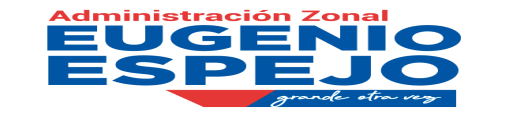 PROYECTO DELIMITACIÓN DE BARRIOS PARROQUIAS URBANAS Y RURALESADMINISTRACIÓN ZONAL EUGENIO ESPEJOINFORME TÉCNICO INFORME TÉCNICO 1.  INTRODUCCIÓNMediante iniciativa de la Vicealcaldía en representación del Dr. Santiago Guarderas, se lleva a cabo el proceso de delimitación y reconocimiento de los barrios del Distrito Metropolitano de Quito, en coordinación con la Secretaría de Territorio, Hábitat y Vivienda y las Administraciones Zonales, para construir un cuerpo normativo que permita el reconocimiento de la existencia y delimitación legal de los barrios de Quito, incluso los históricos y populares.En el Municipio de Quito no existe un cuerpo normativo que reconozca la existencia y delimitación legal de los barrios de Quito, incluso de aquellos que son históricos y populares. Esto significa que gran parte de la población de Quito, por esta razón, no accede a obras y servicios públicos a pesar de ser un derecho constitucional contemplado en el artículo 52 de la Constitución de la República del Ecuador. Como se consecuencia de esta situación, dichos barrios tampoco pueden ser parte de los procesos de presupuestos participativos llevados por cada Administración Zonal y su jurisdicción.Siendo una de las obligaciones de los gobiernos autónomos descentralizados municipales y metropolitanos, regular, mediante ordenanza, la delimitación de los barrios, según mandan los artículos 57 letra z) 87 letra x) del COOTAD. La principal motivación para la expedición de esta ordenanza es organizar el territorio del Distrito Metropolitano de Quito en circunscripciones compactadas denominados “barrios”, con lo cual el Municipio de Quito logrará cumplir con su responsabilidad de proveer servicios públicos en todo su territorio y brindar una atención en la gestión de obras públicas que garantice lo establecido en el artículo 314 de la Constitución de la República del Ecuador.Este cuerpo normativo posibilitará, además, ordenar el crecimiento de la ciudad, que es una obligación de los GADs y, al mismo tiempo, permitirá contar con información valiosa que será parte del Municipio de Quito para establecer estrategias de intervención equitativas en favor de la comunidad.2.  ANTECEDENTESLas ciudades son sistemas y formas de organización socio-espacial, política y económica, donde los barrios son la unidad básica de conformación a partir de las cuales se puede identificar relaciones materiales y simbólicas de grupos humanos diversos.En el caso de Quito, su desarrollo está marcado por diversas formas de conformación o de producción de barrios. Una de las formas de surgimiento de barrios, tiene que ver con el desarrollo histórico de la ciudad que nace en el Centro Histórico y que deviene de la planificación con base en el modelo de desarrollo de las ciudades españolas (en damero) y que conforma un espacio histórico patrimonial.Dentro de las formas de surgimiento de barrios, tal vez la más compleja, está relacionada con la producción social del hábitat popular, a través de asentamientos de hecho, barrios que se han desarrollado y consolidado con el tiempo, sin embargo, no son espacios urbanos producto de la planificación, son asentamientos espontáneos que se identifican como urbanizaciones populares y que, por su dinámica de ocupación territorial, sus límites no están perfectamente determinados.El 27 de octubre de 1993 fue creado el Distrito Metropolitano de Quito (DMQ), este cantón es la capital de la República del Ecuador y de la Provincia de Pichincha, ubicada en la cordillera de los Andes a 2.800 msnm, Quito ocupa una meseta de 12.000 kilómetros cuadrados.En el censo de 1962 se manifiesta ya la presencia de asentamientos humanos con 1.137 unidades de vivienda y alojando a 7.375 habitantes. En 1974 hay un crecimiento del cinturón del orden del 282% con 4.352 viviendas, en 1980 se registraron 38 barrios espontáneos identificados en el cinturón periférico y que alojan a 132.760 personas, en 26.552 viviendas incorporadas en un período de seis años y una tasa de crecimiento del 512%, en ese período o un promedio anual de 3.700 viviendas. En los períodos de 1967 hasta 1977, se otorgan 24.204 permisos de construcción que representaron a 40.416 unidades de vivienda, con una población aproximada de 222.288 habitantes.Otros barrios han surgido de la producción estatal de vivienda, especialmente durante la década de los 70s, donde instituciones como el Banco Ecuatoriano de la Vivienda y el actual IEES, desarrollaron grandes urbanizaciones en toda la ciudad, barrios como La Rumiñahui, El Rosario, San Carlos y muchos otros, se generaron de esta manera, estos son asentamientos planificados con límites definidos. Es significativo en comparación de otros cantones, dando lugar a la formación de asentamientos humanos consolidados, más adelante denominados barrios, sin reconocimiento legal y con alto grado de déficit de acceso a servicios básicos y públicos.Existen barrios que han surgido de la construcción de urbanizaciones impulsada por promotores privados, que se encuentran consolidados y que, igualmente, mantienen limites definidos.La unidad barrial, son espacios que cuentan con estructuras determinadas, son espacios identitarios y socialmente homogéneos, en su estratificación social, donde se producen trasformaciones y condiciones de reproducción de la vida social y comunitaria, es un campo privilegiado para conocer y comprender las principales características de la vida. Es allí donde convergen las prácticas y valores que caracterizan el espacio, y son los espacios donde sus habitantes mejor conocen sus carencias y necesidades, es decir sus condiciones materiales (infraestructura, equipamientos, espacios recreativos, etc.), comunitarias (sentido de comunidad, participación, cohesión social, organización, etc.) y donde se puede constituir una herramienta comunitaria de planificación participativa, ligada al proceso de construcción de hábitat y convivencia social, de manera estructurada, ordenada y organizadaLa definición de los barrios permitirá planificar el desarrollo de las parroquias, especialmente rurales del Distrito, y conformar los consejos barriales y parroquiales, así como sus articulaciones socio-organizativas, que son los órganos de representación comunitaria, articulándose al sistema de gestión participativa, para lo cual se reconocerán las organizaciones barriales existentes y se promoverá la creación de aquellas que la libre participación ciudadana genere.3.  BASE LEGALConstitución de la República del EcuadorArt. 6.- Todas las ecuatorianas y los ecuatorianos son ciudadanos y gozarán de los derechos establecidos en la Constitución.Art. 52.- Las personas tienen derecho a disponer de bienes y servicios de óptima calidad y a elegirlos con libertad, así como a una información precisa y no engañosa sobre su contenido y características.Código Orgánico de Organización Territorial Autonomía y Descentralización COOTAD.Art. 57.- Atribuciones del concejo municipal. - Al concejo municipal le corresponde:Regular mediante ordenanza la delimitación de los barrios y parroquias urbanas tomando en cuenta la configuración territorial, identidad, historia, necesidades urbanísticas y administrativas y la aplicación del principio de equidad interbarrial;Art. 87.- Atribuciones del Concejo Metropolitano.- Al concejo metropolitano le corresponde:Regular mediante ordenanza la delimitación de los barrios y parroquias urbanas tomando en cuenta la configuración territorial, identidad, historia, necesidades urbanísticas y administrativas y la aplicación del principio de equidad interbarrial;4.  OBJETIVOSGENERAL: Delimitar los barrios y sectores de la jurisdicción de la Administración Zonal Eugenio Espejo con la participación de diferentes actores sociales, tales como: dirigentes barriales, dirigentes de ligas barriales, representantes parroquiales, asambleístas de la Asamblea de Quito, con base a los aspectos sociales, culturales, históricos, de identidad, religión etc.ESPECÍFICO: 1. Recopilar información para la delimitación del territorio  basada en su identidad, aspecto productivo y su dinámica territorial.  2. Delimitar los barrios de acuerdo a la información recopilada. 3.  Socializar y validar la delimitación propuesta por la Administración Zonal. METODOLOGÍALa metodología utilizada para definir la delimitación fue establecida por la Secretaría de Territorio, Hábitat y Vivienda con las Unidades de Gestión Territorial de las Administraciones Zonales. Las fuentes utilizadas para este proceso fueron principalmente la información otorgada por la Secretaría de Territorio, Hábitat y Vivienda, la cual contemplaba documentación del Instituto Geográfico Militar (IGM), la delimitación de las parroquias rurales dispuesta por el Comité Nacional de Límites Internos (CONALI).En un primer ejercicio de acercamiento y socialización de este proyecto de ordenanza, dentro del proceso de delimitación de barrios para las Parroquias Rurales, se planteó una agenda de socializaciones en gabinete de la información existente, para la cual fueron convocados miembros de cada Gad Parroquial, así como actores de la comunidad.Dentro de las socializaciones se empleó planos así como el uso de las herramientas digitales. Una vez graficados los polígonos de los barrios en cada parroquia y elaborado el respectivo cuadro de linderos, la información es socializada y validada en coordinación con la comunidad, es decir con los representantes de los Gads Parroquiales y actores sociales.Este proceso se lo realizó con la participación de las comunidades barriales y sus representantes, a través de “mesas de trabajo”, con las cuales se realizó la propuesta de delimitación barrial, la cual debe estar conforme a su identidad, historia, necesidades urbanísticas y administrativas, aplicando por tanto el principio de equidad interbarrial, según manda la letra x) del artículo 87 del COOTAD; por lo que esta ordenanza promueve la igualdad real en favor de los moradores del barrio, según preceptúa el artículo 303 del COOTAD.Por motivos de la crisis de salud que atraviesa el país y el mundo, se optó por hacer uso de las herramientas tecnológicas, realizando reuniones virtuales, por lo que a la fecha se tiene una base consolidada de los barrios de Distrito, que se ajuste a la realidad del territorio.La Administración Zonal Eugenio Espejo tiene dentro de su jurisdicción parroquias urbanas y rurales, por lo que para llevar a cabo este proceso, se solicitó la colaboración de los GADS parroquiales de las Parroquias Nor Centrales: Puéllaro, Perucho, Chavezpamba, Atahualpa y San José de Minas, GAD de Nayón, Zámbiza y Guayllabamba, quienes como conocedores de su territorio y de cada una de sus problemáticas, llevan a cabo en coordinación con la Dirección de Gestión del Territorio de esta Administración Zonal y los técnicos de la Secretaria de Territorio, Hábitat y Vivienda, los respectivos procesos de delimitación que se anexan a este documento.Es importante informar que en esta etapa de recolección de datos, la Administración Zonal Eugenio Espejo únicamente cumplió con comunicar y entregar la información proporcionada durante y después de la socialización que los distintos dirigentes barriales presentaron, y remitiendo el informe Técnico (matriz formato Excel) con las aclaraciones solicitadas por la Dirección Metropolitana de Políticas y Planeamiento, realizadas por esta Dirección. (Memorando Nro. GADDMQ-AZEE-DGT-2020-0274-M de 09 de marzo de 2020)Posteriormente, en base a los nuevos insumos cartográficos proporcionados por la Secretaría de Territorio, Hábitat y Vivienda, la misma realizó los ajustes gráficos para obtener una coherencia lógica del territorio.5.1.	LineamientosEn el proceso de delimitación de los Barrios en el DMQ se tomó de referencia la información otorgada por la Secretaría de Territorio, Hábitat y Vivienda, la cual contemplaba documentación del Instituto Geográfico Militar (IGM), la delimitación de las parroquias rurales dispuesta por el Comité Nacional de Límites Internos (CONALI), misma que no ha sido actualizada años atrás, encaminando en los siguientes criterios:Ajustes cartográficos: los límites fueron ajustados a los accidentes geográficos, ejes viales, lotes y a los límites parroquiales.Conformación de barrios: son barrios que, tienen características culturales, estructura vial definida, equipamientos y una dirigencia consolidada da lugar a la creación de barrios además cuentan con escrituras de propiedad sin haber acudido a un proceso de regularización, no son asentamiento humano de hecho irregular.Barrios sin nombre: son barrios que, en la base de datos vigente, el nombre no ha sido identificada, en todo el DMQ existen alrededor de 101 barrios sin denominación, en el proceso de delimitación se resolvió esta observación.Cambio de nombre barrial: se actualizó la base de datos de los barrios que sea acorde a la realidad del territorio, existen barrios que cambiaron de nombre debido a parámetros como la cultura e historia que los identifica.La propuesta plantea delimitación de barrios por: su historia, organización, extensión territorial, productividad, número de habitantes, además se tomó especial consideración en que los límites sean vías, acequias, accidentes geográficos (ríos, quebradas, montañas, entre otros) y linderos naturales perfectamente definidos, procurando no dividir lotes que cuentan con grandes extensiones (en el área rural), evitando así generar problemas futuros.Adicionalmente, cabe indicar que se consideraron los siguientes lineamientos técnicos para delimitación de barrios:Escala de detalle: 1:1.000 para la zona urbana y 1:5.000 para la zona rural.La delimitación consideró los accidentes geográficos como límites naturales, tales como: ríos, líneas de cumbre, quebradas, entre otros.La delimitación consideró la infraestructura vial, objetos geográficos visibles como referencia para trazar límites. En el caso de las vías, el límite pasa por el eje de las mismas.Las delimitaciones no interceptan de ninguna manera a las manzanas. Prima la infraestructura vial.No se consideraron barrios a los asentamientos humanos de hecho, propiedades en derechos y acciones que requieren de una regularización, que tiene su propio régimen jurídico (Ordenanza Metropolitana Nro. 147) y que después de continuar su proceso de regularización son reconocidos a través de una ordenanza metropolitana como asentamientos humanos de hecho y consolidados de interés social, el fraccionamiento de su macrolote y su zonificación y obras públicas.Cada barrio tiene un nombre, en el caso de existir discrepancias se recurrió a toponimia dentro de la cartografía oficial que mayor detalle exista o a la manifestación de los dirigentes barriales.Se respetaron los límites establecidos por el Comité Nacional de Límites Internos (CONALI), y se identificaron las posibles modificaciones en el caso de que la realidad del territorio lo amerite.Se consideró la Ordenanza Metropolitana Nro. 3058, publicada en el Registro Oficial Suplemento No.342 de 22 de diciembre de 1993, aún vigente, que regula límites interparroquiales ruralesAsimismo, cabe indicar que se utiliza la siguiente definición legal de “barrio”:El artículo 248 de la Constitución de la República del Ecuador establece que se reconocen a las comunidades, comunas, recintos, barrios y parroquias urbanas; y, añade que será la ley la que regulará su existencia con la finalidad de que sean consideradas como unidades básicas de participación en los gobiernos autónomos descentralizados y en el sistema nacional de planificación.La Ley Orgánica de Ordenamiento Territorial, Uso y Gestión de Suelo, publicada en Registro Oficial Suplemento No. 790 de 05 de julio de 2016, define a los “barrios” en la artículo 4, como: “Unidades básicas de asentamiento humano y organización social en una ciudad, que devienen por ello en la base de la participación ciudadana para la planificación del desarrollo y el ordenamiento territorial municipal o metropolitano, de conformidad con lo dispuesto en la normativa que regula la organización territorial del Ecuador y la participación ciudadana.”El Código Orgánico de Organización Territorial y Descentralización, por su parte, en su artículo 306 reconoce a los barrios y a las parroquias urbanas como: “comunidades básicas de participación ciudadana en los gobiernos autónomos descentralizados municipales o distritales (…)”.El Código Municipal para el Distrito Metropolitano de Quito, en el artículo I.3.83, reconoce a los barrios como unidades básicas de participación ciudadana en el Distrito.El mismo Código Municipal para el Distrito Metropolitano de Quito, en el artículoI.3.95define a los “barrios” como “circunscripciones territoriales legalmente constituidas o aquellas que se auto identifiquen por motivos históricos, culturales y de necesidades, y que tienen como objetivo incidir en las decisiones que afecten a su barrio, la prestación de servicios en su sector, necesidades del sector y la comunidad y la gestión de lo público”.Por otro lado, se tomó la definición legal de “urbanización”:Según el numeral 16 del artículo 3 de la Ley Orgánica de Ordenamiento territorial, Uso y Gestión de Suelo, las urbanizaciones son definidas como: “Conjunto de obras de dotación de infraestructuras, equipamientos y espacios públicos”. De esta definición se recoge que las urbanizaciones es parte de un proceso de subdivisión de un predio, previa la autorización del GAD, y que sus espacios son públicos.DESARROLLOLa Administración Zonal Eugenio Espejo conformada por diez y siete (17) parroquias, nueve (9) urbanas y ocho (8) rurales, correspondientes a ciento diez y nueve (119) barrios urbanos (sumados los tres de la Mariscal) y 106 barrios rurales.Parroquias Urbanas:Belisario QuevedoConcepciónCochapambaIñaquitoJipijapaLa KennedyRumipambaSan Isidro del IncaMariscal SucreParroquias Rurales:GuayllabambaNayónZámbizaPuéllaroPeruchoChavezpambaAtahualpaSan José de MinasEl trabajo de delimitación de los barrios en la administración zonal, se llevó a cabo con la recopilación de información en los recorridos de campo, mesas de trabajo y reuniones virtuales, mantenidas durante los meses de enero a julio de 2020.Cabe mencionar que durante el proceso se tuvo acercamiento con los distintos dirigentes barriales con los que los GADs y la Administración han trabajo en otras ocasiones; y, quienes proporcionaron información muy valiosa del sector, por lo que, una vez analizada la información conjuntamente con técnicos de la Secretaría de Territorio, Hábitat y Vivienda, se procedió a graficar de manera georeferenciada la propuesta de los barrios de las distintas parroquias.6.1.	ProcedimientoEl procedimiento establecido para llevar a cabo la delimitación de los barrios, se describe a continuación:La Secretaría de Territorio Hábitat y Vivienda, remitió información cartográfica de los límites barriales vigentes de la Administración La Secretaría de Territorio Hábitat y Vivienda solicitó, información alfanumérica, cartográfica, planos, etc., para el reconocimiento de la existencia y delimitación de los barrios en el Distrito Metropolitano de Quito.La Secretaría de Territorio Hábitat y Vivienda, solicitó a cada Administración Zonal, delegue a un funcionario como encargado del desarrollo del plan de trabajo establecido y las coordinaciones con el equipo de la DMPPS.Las Administración Zonal remitió a la Secretaría de Territorio Hábitat y Vivienda información cartográfica en formato DWG y SHAPEFILE, y planos, escrituras, etc., para dar cumplimiento con el proceso de delimitación y reconocimiento de los barrios de Quito.La Secretaría de Territorio Hábitat y Vivienda, revisó y validó la información remitida por la Administración, y se coordinó para absolver inquietudes.Se coordinó mesas de trabajo con la Secretaría de Territorio Hábitat y Vivienda, para dar solución a los conflictos suscitados durante el proceso.Se realizó salidas de campo para identificar los conflictos durante el proceso y en coordinación con participación ciudadana se realizó el proceso de socialización con los dirigentes parroquiales, representantes y moradores de los distintos sectores.Debido a la crisis sanitaria que atraviesa la República del Ecuador y el mundo entero, se coordinaron reuniones con representantes barriales, los distintos GADs de las parroquias rurales, técnicos de la Secretaría de Territorio Hábitat y Vivienda, utilizando los medios digitales y plataformas.7.  PARROQUIAS URBANAS:En la circunscripción de las parroquias urbanas de esta Administración Zonal, se procedió a realizar los ajustes gráficos de la delimitación de las Parroquias tomando siempre la base gráfica proporcionada por la STHV y respetando el límite del Conali. Se verificó que el límite gráfico no atravesara o excluyera predios.Al ser áreas urbanas, se priorizó la delimitación siguiendo los perfiles de las vías principales, accidentes geográficos, y en casos muy puntuales, el límite barrial quedó definido entre predios. Se puede recalcar casos como:Parroquia Belisario Quevedo, se procedió a justar gráficamente los linderos entre el Barrio Protector Belisario y Santa Clara de San. Millan, lado sur-oeste, de esta manera no se cortan predios.Parroquia Cochapamba, se ajustó gráficamente los límites entre el Barrio Atucucho y Pablo Arturo Suarez, de esta manera no se cortan predios. El nuevo límite es la calle Carlota Jaramillo.Parroquia Kennedy, se procedió a realizar el ajuste de los linderos, por la Av. Seis de Diciembre, para los Barrios Dammer 1, San Isidro del Inca, Julio Matovelle, La Victoria, Dammer 2 y Las Acacias, de esta manera de deja asentado el nuevo límite por una avenida principal Parroquia Iñaquito, se cambia el lindero entre el Barrio Jardines del Batán y Batán Alto. Durante la socialización los dirigentes barriales supieron manifestar que el acceso al Barrio Jardines del Batan desde el lado sur se lo realiza desde el barrio colindante.  Razón por la cual se graficó el nuevo límite, entre los barrios, la Quebrada El Guabo.Parroquia Mariscal Sucre: al estar bajo la jurisdicción de la Administración Especial Turística La Mariscal, es la Entidad competente para delimitarla.  Los informes técnicos y de Participación ciudadana se incorporan a este documento.7.1.	DESCRIPCIÓN DEL TERRITORIOLa zona urbana de la Administración Zonal Eugenio Espejo, está conformada por 9 parroquias urbanas del Distrito Metropolitano de Quito, las cuales son: Belisario Quevedo, Iñaquito, Rumipamba, Jipijapa, Cochapamba, Concepción, La Kennedy, San isidro del Inca y Mariscal Sucre.Estas 9 parroquias urbanas están conformadas por 118 barrios y 8 sectores adicionales (comunas y áreas de protección).7.2.	DELIMITACIÓN DE BARRIOS7.2.1. PARROQUIA BELISARIO QUEVEDOEn la socialización de los límites realizada con los dirigentes de los barrios que conforman esta parroquia, se identificaron los siguientes conflictos:Durante la primera socialización, El Barrio el Armero no estuvo de acuerdo con los limites gráficos, por lo que Los Dirigentes Barriales remitieron información a la AZEE, la cual se entregó a la STHV mediante oficio GADDMQ-AZEE-2020-0450-O de 2 de febrero de 2020, en el que constan planos que respalda los límites indicados durante la socialización. Durante la segunda socialización, su dirigente barrial estuvo de acuerdo con los límites presentados.Moradores del Barrio La isla solicitaron que su sector sea incluido como barrio; sin embargo no hubo razones técnicas que justifiquen la creación como un nuevo barrio y además no se presentó información por parte de los moradores que sustenten el pedido, por lo que el mismo no fue creado.En la Parroquia se encuentra la Comuna de Santa Clara de San Millán, por ser de un régimen jurídico diferente será delimitadas en un proceso posterior, dedicado al tema de Comunas del Distrito.Los linderos de los barrios establecidos gráficamente son: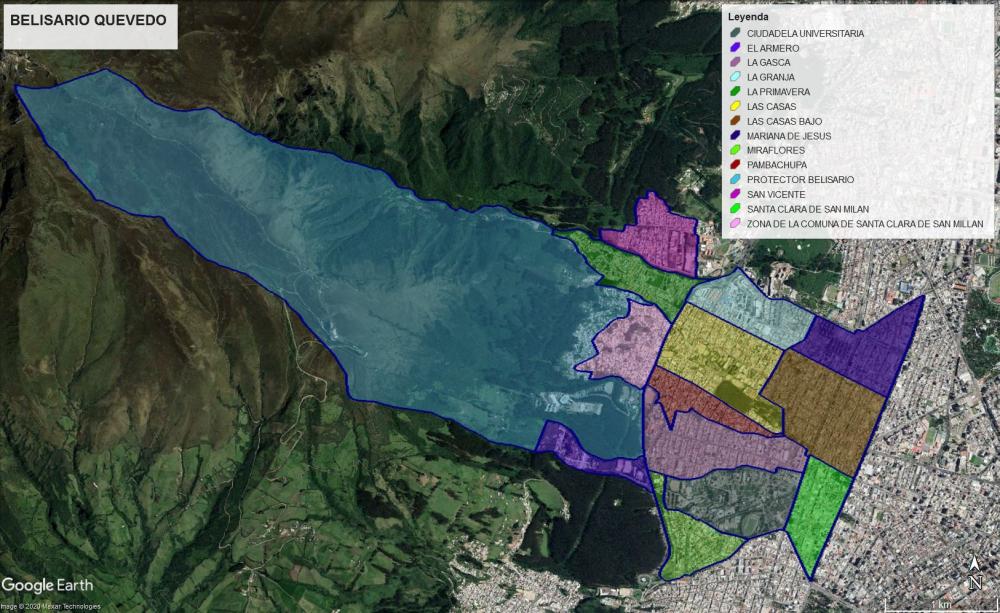 Los límites del Barrio San Vicente no concuerdan con los límites de la parroquia Belisario Quevedo (CONALI), por lo que se sugiere modificar en otro proceso estos límites en coordinación con el CONALI, conforme se indica a continuación en el gráfico a continuación: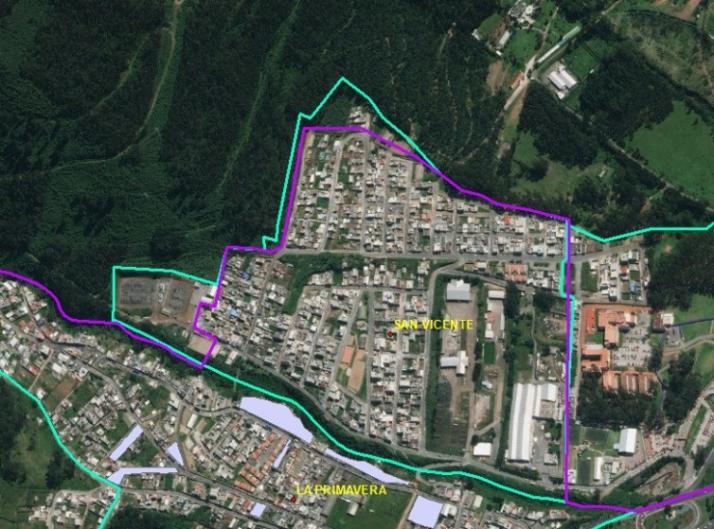 Línea verde: Línea de la delimitación del barrio San VicenteLínea morada: Línea del límite de la Parroquia Belisario Quevedo (CONALI)En total en la Parroquia Belisario Quevedo tiene 12 barrios, 1 zona de protección (Zona De Protección Belisario) y 1 comuna (Santa Clara de Millán).7.2.2. PARROQUIA IÑAQUITOEn la socialización se identificaron dos conflictos:El barrio Batán Bajo, se identifica como parte del sector de la Borja Yerovi, es un barrio tradicional y desean continuar de la misma forma. El barrio Batán Bajo desea que se denomine como Barrio Borja Yerovi.Moradores del barrio Bolaños solicitan la inclusión de su barrio. Los moradores no presentaron documentación que respalde sus comentarios. La información remitida por la Dirección de Gestión Participativa del Desarrollo de la AZEE, para la elaboración de las fichas técnicas utilizadas en la socialización, no se encontró el Barrio Bolaños. De igual manera, la Dirección Metropolitana de Políticas y Planeamiento del Suelo - STHV, con fecha 03.03.2020, proporcionó plano PDF de la Parroquia y no consta el Barrio Bolaños.  Revisados los planos y la información recopilada, esto corresponde a un asentamiento implantado en una ladera que limita con la Av. Interoceánica (zona de riesgo) que incluso tiene predios que fueron ya expropiados por el Municipio del Distrito Metropolitano de Quito, por lo que no es posible su inclusión como barrio sino como un asentamiento regularizado.Moradores de los barrios Jardines del Batán y Batán alto, solicitaron que el límite entre estos dos barrios sea la Quebrada El Guabo.  Revisado con la STHV, se verificó que técnicamente era factible realizar la delimitación de los dos barrios y se procedió a realizar el límite por la Quebrada El Guabo.El Batán Alto, solicita que la Iglesia de Fátima sea parte de su barrio, presentan información de respaldo y se incorpora la Iglesia a su barrio.Bellavista y Batán Alto solicitan que el lindero entre estos dos barrios sea la quebrada rellena. Se desconoce el nombre del accidente geográfico. Se acoge su pedido.Los demás barrios estuvieron plenamente de acuerdo con los límites expuestos, por lo que se determinó la siguiente delimitación: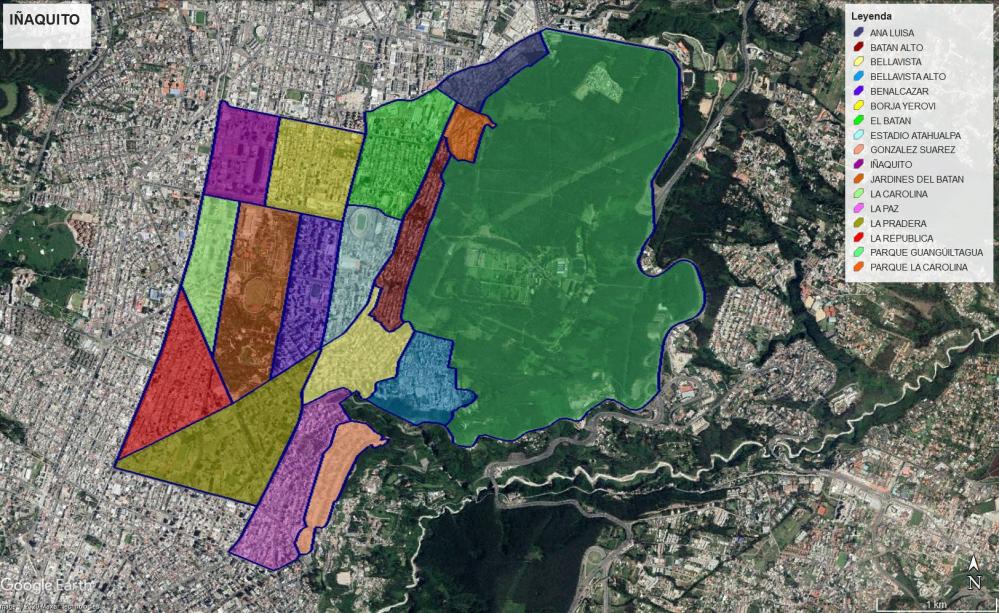 1.  INTRODUCCIÓNMediante iniciativa de la Vicealcaldía en representación del Dr. Santiago Guarderas, se lleva a cabo el proceso de delimitación y reconocimiento de los barrios del Distrito Metropolitano de Quito, en coordinación con la Secretaría de Territorio, Hábitat y Vivienda y las Administraciones Zonales, para construir un cuerpo normativo que permita el reconocimiento de la existencia y delimitación legal de los barrios de Quito, incluso los históricos y populares.En el Municipio de Quito no existe un cuerpo normativo que reconozca la existencia y delimitación legal de los barrios de Quito, incluso de aquellos que son históricos y populares. Esto significa que gran parte de la población de Quito, por esta razón, no accede a obras y servicios públicos a pesar de ser un derecho constitucional contemplado en el artículo 52 de la Constitución de la República del Ecuador. Como se consecuencia de esta situación, dichos barrios tampoco pueden ser parte de los procesos de presupuestos participativos llevados por cada Administración Zonal y su jurisdicción.Siendo una de las obligaciones de los gobiernos autónomos descentralizados municipales y metropolitanos, regular, mediante ordenanza, la delimitación de los barrios, según mandan los artículos 57 letra z) 87 letra x) del COOTAD. La principal motivación para la expedición de esta ordenanza es organizar el territorio del Distrito Metropolitano de Quito en circunscripciones compactadas denominados “barrios”, con lo cual el Municipio de Quito logrará cumplir con su responsabilidad de proveer servicios públicos en todo su territorio y brindar una atención en la gestión de obras públicas que garantice lo establecido en el artículo 314 de la Constitución de la República del Ecuador.Este cuerpo normativo posibilitará, además, ordenar el crecimiento de la ciudad, que es una obligación de los GADs y, al mismo tiempo, permitirá contar con información valiosa que será parte del Municipio de Quito para establecer estrategias de intervención equitativas en favor de la comunidad.2.  ANTECEDENTESLas ciudades son sistemas y formas de organización socio-espacial, política y económica, donde los barrios son la unidad básica de conformación a partir de las cuales se puede identificar relaciones materiales y simbólicas de grupos humanos diversos.En el caso de Quito, su desarrollo está marcado por diversas formas de conformación o de producción de barrios. Una de las formas de surgimiento de barrios, tiene que ver con el desarrollo histórico de la ciudad que nace en el Centro Histórico y que deviene de la planificación con base en el modelo de desarrollo de las ciudades españolas (en damero) y que conforma un espacio histórico patrimonial.Dentro de las formas de surgimiento de barrios, tal vez la más compleja, está relacionada con la producción social del hábitat popular, a través de asentamientos de hecho, barrios que se han desarrollado y consolidado con el tiempo, sin embargo, no son espacios urbanos producto de la planificación, son asentamientos espontáneos que se identifican como urbanizaciones populares y que, por su dinámica de ocupación territorial, sus límites no están perfectamente determinados.El 27 de octubre de 1993 fue creado el Distrito Metropolitano de Quito (DMQ), este cantón es la capital de la República del Ecuador y de la Provincia de Pichincha, ubicada en la cordillera de los Andes a 2.800 msnm, Quito ocupa una meseta de 12.000 kilómetros cuadrados.En el censo de 1962 se manifiesta ya la presencia de asentamientos humanos con 1.137 unidades de vivienda y alojando a 7.375 habitantes. En 1974 hay un crecimiento del cinturón del orden del 282% con 4.352 viviendas, en 1980 se registraron 38 barrios espontáneos identificados en el cinturón periférico y que alojan a 132.760 personas, en 26.552 viviendas incorporadas en un período de seis años y una tasa de crecimiento del 512%, en ese período o un promedio anual de 3.700 viviendas. En los períodos de 1967 hasta 1977, se otorgan 24.204 permisos de construcción que representaron a 40.416 unidades de vivienda, con una población aproximada de 222.288 habitantes.Otros barrios han surgido de la producción estatal de vivienda, especialmente durante la década de los 70s, donde instituciones como el Banco Ecuatoriano de la Vivienda y el actual IEES, desarrollaron grandes urbanizaciones en toda la ciudad, barrios como La Rumiñahui, El Rosario, San Carlos y muchos otros, se generaron de esta manera, estos son asentamientos planificados con límites definidos. Es significativo en comparación de otros cantones, dando lugar a la formación de asentamientos humanos consolidados, más adelante denominados barrios, sin reconocimiento legal y con alto grado de déficit de acceso a servicios básicos y públicos.Existen barrios que han surgido de la construcción de urbanizaciones impulsada por promotores privados, que se encuentran consolidados y que, igualmente, mantienen limites definidos.La unidad barrial, son espacios que cuentan con estructuras determinadas, son espacios identitarios y socialmente homogéneos, en su estratificación social, donde se producen trasformaciones y condiciones de reproducción de la vida social y comunitaria, es un campo privilegiado para conocer y comprender las principales características de la vida. Es allí donde convergen las prácticas y valores que caracterizan el espacio, y son los espacios donde sus habitantes mejor conocen sus carencias y necesidades, es decir sus condiciones materiales (infraestructura, equipamientos, espacios recreativos, etc.), comunitarias (sentido de comunidad, participación, cohesión social, organización, etc.) y donde se puede constituir una herramienta comunitaria de planificación participativa, ligada al proceso de construcción de hábitat y convivencia social, de manera estructurada, ordenada y organizadaLa definición de los barrios permitirá planificar el desarrollo de las parroquias, especialmente rurales del Distrito, y conformar los consejos barriales y parroquiales, así como sus articulaciones socio-organizativas, que son los órganos de representación comunitaria, articulándose al sistema de gestión participativa, para lo cual se reconocerán las organizaciones barriales existentes y se promoverá la creación de aquellas que la libre participación ciudadana genere.3.  BASE LEGALConstitución de la República del EcuadorArt. 6.- Todas las ecuatorianas y los ecuatorianos son ciudadanos y gozarán de los derechos establecidos en la Constitución.Art. 52.- Las personas tienen derecho a disponer de bienes y servicios de óptima calidad y a elegirlos con libertad, así como a una información precisa y no engañosa sobre su contenido y características.Código Orgánico de Organización Territorial Autonomía y Descentralización COOTAD.Art. 57.- Atribuciones del concejo municipal. - Al concejo municipal le corresponde:Regular mediante ordenanza la delimitación de los barrios y parroquias urbanas tomando en cuenta la configuración territorial, identidad, historia, necesidades urbanísticas y administrativas y la aplicación del principio de equidad interbarrial;Art. 87.- Atribuciones del Concejo Metropolitano.- Al concejo metropolitano le corresponde:Regular mediante ordenanza la delimitación de los barrios y parroquias urbanas tomando en cuenta la configuración territorial, identidad, historia, necesidades urbanísticas y administrativas y la aplicación del principio de equidad interbarrial;4.  OBJETIVOSGENERAL: Delimitar los barrios y sectores de la jurisdicción de la Administración Zonal Eugenio Espejo con la participación de diferentes actores sociales, tales como: dirigentes barriales, dirigentes de ligas barriales, representantes parroquiales, asambleístas de la Asamblea de Quito, con base a los aspectos sociales, culturales, históricos, de identidad, religión etc.ESPECÍFICO: 1. Recopilar información para la delimitación del territorio  basada en su identidad, aspecto productivo y su dinámica territorial.  2. Delimitar los barrios de acuerdo a la información recopilada. 3.  Socializar y validar la delimitación propuesta por la Administración Zonal. METODOLOGÍALa metodología utilizada para definir la delimitación fue establecida por la Secretaría de Territorio, Hábitat y Vivienda con las Unidades de Gestión Territorial de las Administraciones Zonales. Las fuentes utilizadas para este proceso fueron principalmente la información otorgada por la Secretaría de Territorio, Hábitat y Vivienda, la cual contemplaba documentación del Instituto Geográfico Militar (IGM), la delimitación de las parroquias rurales dispuesta por el Comité Nacional de Límites Internos (CONALI).En un primer ejercicio de acercamiento y socialización de este proyecto de ordenanza, dentro del proceso de delimitación de barrios para las Parroquias Rurales, se planteó una agenda de socializaciones en gabinete de la información existente, para la cual fueron convocados miembros de cada Gad Parroquial, así como actores de la comunidad.Dentro de las socializaciones se empleó planos así como el uso de las herramientas digitales. Una vez graficados los polígonos de los barrios en cada parroquia y elaborado el respectivo cuadro de linderos, la información es socializada y validada en coordinación con la comunidad, es decir con los representantes de los Gads Parroquiales y actores sociales.Este proceso se lo realizó con la participación de las comunidades barriales y sus representantes, a través de “mesas de trabajo”, con las cuales se realizó la propuesta de delimitación barrial, la cual debe estar conforme a su identidad, historia, necesidades urbanísticas y administrativas, aplicando por tanto el principio de equidad interbarrial, según manda la letra x) del artículo 87 del COOTAD; por lo que esta ordenanza promueve la igualdad real en favor de los moradores del barrio, según preceptúa el artículo 303 del COOTAD.Por motivos de la crisis de salud que atraviesa el país y el mundo, se optó por hacer uso de las herramientas tecnológicas, realizando reuniones virtuales, por lo que a la fecha se tiene una base consolidada de los barrios de Distrito, que se ajuste a la realidad del territorio.La Administración Zonal Eugenio Espejo tiene dentro de su jurisdicción parroquias urbanas y rurales, por lo que para llevar a cabo este proceso, se solicitó la colaboración de los GADS parroquiales de las Parroquias Nor Centrales: Puéllaro, Perucho, Chavezpamba, Atahualpa y San José de Minas, GAD de Nayón, Zámbiza y Guayllabamba, quienes como conocedores de su territorio y de cada una de sus problemáticas, llevan a cabo en coordinación con la Dirección de Gestión del Territorio de esta Administración Zonal y los técnicos de la Secretaria de Territorio, Hábitat y Vivienda, los respectivos procesos de delimitación que se anexan a este documento.Es importante informar que en esta etapa de recolección de datos, la Administración Zonal Eugenio Espejo únicamente cumplió con comunicar y entregar la información proporcionada durante y después de la socialización que los distintos dirigentes barriales presentaron, y remitiendo el informe Técnico (matriz formato Excel) con las aclaraciones solicitadas por la Dirección Metropolitana de Políticas y Planeamiento, realizadas por esta Dirección. (Memorando Nro. GADDMQ-AZEE-DGT-2020-0274-M de 09 de marzo de 2020)Posteriormente, en base a los nuevos insumos cartográficos proporcionados por la Secretaría de Territorio, Hábitat y Vivienda, la misma realizó los ajustes gráficos para obtener una coherencia lógica del territorio.5.1.	LineamientosEn el proceso de delimitación de los Barrios en el DMQ se tomó de referencia la información otorgada por la Secretaría de Territorio, Hábitat y Vivienda, la cual contemplaba documentación del Instituto Geográfico Militar (IGM), la delimitación de las parroquias rurales dispuesta por el Comité Nacional de Límites Internos (CONALI), misma que no ha sido actualizada años atrás, encaminando en los siguientes criterios:Ajustes cartográficos: los límites fueron ajustados a los accidentes geográficos, ejes viales, lotes y a los límites parroquiales.Conformación de barrios: son barrios que, tienen características culturales, estructura vial definida, equipamientos y una dirigencia consolidada da lugar a la creación de barrios además cuentan con escrituras de propiedad sin haber acudido a un proceso de regularización, no son asentamiento humano de hecho irregular.Barrios sin nombre: son barrios que, en la base de datos vigente, el nombre no ha sido identificada, en todo el DMQ existen alrededor de 101 barrios sin denominación, en el proceso de delimitación se resolvió esta observación.Cambio de nombre barrial: se actualizó la base de datos de los barrios que sea acorde a la realidad del territorio, existen barrios que cambiaron de nombre debido a parámetros como la cultura e historia que los identifica.La propuesta plantea delimitación de barrios por: su historia, organización, extensión territorial, productividad, número de habitantes, además se tomó especial consideración en que los límites sean vías, acequias, accidentes geográficos (ríos, quebradas, montañas, entre otros) y linderos naturales perfectamente definidos, procurando no dividir lotes que cuentan con grandes extensiones (en el área rural), evitando así generar problemas futuros.Adicionalmente, cabe indicar que se consideraron los siguientes lineamientos técnicos para delimitación de barrios:Escala de detalle: 1:1.000 para la zona urbana y 1:5.000 para la zona rural.La delimitación consideró los accidentes geográficos como límites naturales, tales como: ríos, líneas de cumbre, quebradas, entre otros.La delimitación consideró la infraestructura vial, objetos geográficos visibles como referencia para trazar límites. En el caso de las vías, el límite pasa por el eje de las mismas.Las delimitaciones no interceptan de ninguna manera a las manzanas. Prima la infraestructura vial.No se consideraron barrios a los asentamientos humanos de hecho, propiedades en derechos y acciones que requieren de una regularización, que tiene su propio régimen jurídico (Ordenanza Metropolitana Nro. 147) y que después de continuar su proceso de regularización son reconocidos a través de una ordenanza metropolitana como asentamientos humanos de hecho y consolidados de interés social, el fraccionamiento de su macrolote y su zonificación y obras públicas.Cada barrio tiene un nombre, en el caso de existir discrepancias se recurrió a toponimia dentro de la cartografía oficial que mayor detalle exista o a la manifestación de los dirigentes barriales.Se respetaron los límites establecidos por el Comité Nacional de Límites Internos (CONALI), y se identificaron las posibles modificaciones en el caso de que la realidad del territorio lo amerite.Se consideró la Ordenanza Metropolitana Nro. 3058, publicada en el Registro Oficial Suplemento No.342 de 22 de diciembre de 1993, aún vigente, que regula límites interparroquiales ruralesAsimismo, cabe indicar que se utiliza la siguiente definición legal de “barrio”:El artículo 248 de la Constitución de la República del Ecuador establece que se reconocen a las comunidades, comunas, recintos, barrios y parroquias urbanas; y, añade que será la ley la que regulará su existencia con la finalidad de que sean consideradas como unidades básicas de participación en los gobiernos autónomos descentralizados y en el sistema nacional de planificación.La Ley Orgánica de Ordenamiento Territorial, Uso y Gestión de Suelo, publicada en Registro Oficial Suplemento No. 790 de 05 de julio de 2016, define a los “barrios” en la artículo 4, como: “Unidades básicas de asentamiento humano y organización social en una ciudad, que devienen por ello en la base de la participación ciudadana para la planificación del desarrollo y el ordenamiento territorial municipal o metropolitano, de conformidad con lo dispuesto en la normativa que regula la organización territorial del Ecuador y la participación ciudadana.”El Código Orgánico de Organización Territorial y Descentralización, por su parte, en su artículo 306 reconoce a los barrios y a las parroquias urbanas como: “comunidades básicas de participación ciudadana en los gobiernos autónomos descentralizados municipales o distritales (…)”.El Código Municipal para el Distrito Metropolitano de Quito, en el artículo I.3.83, reconoce a los barrios como unidades básicas de participación ciudadana en el Distrito.El mismo Código Municipal para el Distrito Metropolitano de Quito, en el artículoI.3.95define a los “barrios” como “circunscripciones territoriales legalmente constituidas o aquellas que se auto identifiquen por motivos históricos, culturales y de necesidades, y que tienen como objetivo incidir en las decisiones que afecten a su barrio, la prestación de servicios en su sector, necesidades del sector y la comunidad y la gestión de lo público”.Por otro lado, se tomó la definición legal de “urbanización”:Según el numeral 16 del artículo 3 de la Ley Orgánica de Ordenamiento territorial, Uso y Gestión de Suelo, las urbanizaciones son definidas como: “Conjunto de obras de dotación de infraestructuras, equipamientos y espacios públicos”. De esta definición se recoge que las urbanizaciones es parte de un proceso de subdivisión de un predio, previa la autorización del GAD, y que sus espacios son públicos.DESARROLLOLa Administración Zonal Eugenio Espejo conformada por diez y siete (17) parroquias, nueve (9) urbanas y ocho (8) rurales, correspondientes a ciento diez y nueve (119) barrios urbanos (sumados los tres de la Mariscal) y 106 barrios rurales.Parroquias Urbanas:Belisario QuevedoConcepciónCochapambaIñaquitoJipijapaLa KennedyRumipambaSan Isidro del IncaMariscal SucreParroquias Rurales:GuayllabambaNayónZámbizaPuéllaroPeruchoChavezpambaAtahualpaSan José de MinasEl trabajo de delimitación de los barrios en la administración zonal, se llevó a cabo con la recopilación de información en los recorridos de campo, mesas de trabajo y reuniones virtuales, mantenidas durante los meses de enero a julio de 2020.Cabe mencionar que durante el proceso se tuvo acercamiento con los distintos dirigentes barriales con los que los GADs y la Administración han trabajo en otras ocasiones; y, quienes proporcionaron información muy valiosa del sector, por lo que, una vez analizada la información conjuntamente con técnicos de la Secretaría de Territorio, Hábitat y Vivienda, se procedió a graficar de manera georeferenciada la propuesta de los barrios de las distintas parroquias.6.1.	ProcedimientoEl procedimiento establecido para llevar a cabo la delimitación de los barrios, se describe a continuación:La Secretaría de Territorio Hábitat y Vivienda, remitió información cartográfica de los límites barriales vigentes de la Administración La Secretaría de Territorio Hábitat y Vivienda solicitó, información alfanumérica, cartográfica, planos, etc., para el reconocimiento de la existencia y delimitación de los barrios en el Distrito Metropolitano de Quito.La Secretaría de Territorio Hábitat y Vivienda, solicitó a cada Administración Zonal, delegue a un funcionario como encargado del desarrollo del plan de trabajo establecido y las coordinaciones con el equipo de la DMPPS.Las Administración Zonal remitió a la Secretaría de Territorio Hábitat y Vivienda información cartográfica en formato DWG y SHAPEFILE, y planos, escrituras, etc., para dar cumplimiento con el proceso de delimitación y reconocimiento de los barrios de Quito.La Secretaría de Territorio Hábitat y Vivienda, revisó y validó la información remitida por la Administración, y se coordinó para absolver inquietudes.Se coordinó mesas de trabajo con la Secretaría de Territorio Hábitat y Vivienda, para dar solución a los conflictos suscitados durante el proceso.Se realizó salidas de campo para identificar los conflictos durante el proceso y en coordinación con participación ciudadana se realizó el proceso de socialización con los dirigentes parroquiales, representantes y moradores de los distintos sectores.Debido a la crisis sanitaria que atraviesa la República del Ecuador y el mundo entero, se coordinaron reuniones con representantes barriales, los distintos GADs de las parroquias rurales, técnicos de la Secretaría de Territorio Hábitat y Vivienda, utilizando los medios digitales y plataformas.7.  PARROQUIAS URBANAS:En la circunscripción de las parroquias urbanas de esta Administración Zonal, se procedió a realizar los ajustes gráficos de la delimitación de las Parroquias tomando siempre la base gráfica proporcionada por la STHV y respetando el límite del Conali. Se verificó que el límite gráfico no atravesara o excluyera predios.Al ser áreas urbanas, se priorizó la delimitación siguiendo los perfiles de las vías principales, accidentes geográficos, y en casos muy puntuales, el límite barrial quedó definido entre predios. Se puede recalcar casos como:Parroquia Belisario Quevedo, se procedió a justar gráficamente los linderos entre el Barrio Protector Belisario y Santa Clara de San. Millan, lado sur-oeste, de esta manera no se cortan predios.Parroquia Cochapamba, se ajustó gráficamente los límites entre el Barrio Atucucho y Pablo Arturo Suarez, de esta manera no se cortan predios. El nuevo límite es la calle Carlota Jaramillo.Parroquia Kennedy, se procedió a realizar el ajuste de los linderos, por la Av. Seis de Diciembre, para los Barrios Dammer 1, San Isidro del Inca, Julio Matovelle, La Victoria, Dammer 2 y Las Acacias, de esta manera de deja asentado el nuevo límite por una avenida principal Parroquia Iñaquito, se cambia el lindero entre el Barrio Jardines del Batán y Batán Alto. Durante la socialización los dirigentes barriales supieron manifestar que el acceso al Barrio Jardines del Batan desde el lado sur se lo realiza desde el barrio colindante.  Razón por la cual se graficó el nuevo límite, entre los barrios, la Quebrada El Guabo.Parroquia Mariscal Sucre: al estar bajo la jurisdicción de la Administración Especial Turística La Mariscal, es la Entidad competente para delimitarla.  Los informes técnicos y de Participación ciudadana se incorporan a este documento.7.1.	DESCRIPCIÓN DEL TERRITORIOLa zona urbana de la Administración Zonal Eugenio Espejo, está conformada por 9 parroquias urbanas del Distrito Metropolitano de Quito, las cuales son: Belisario Quevedo, Iñaquito, Rumipamba, Jipijapa, Cochapamba, Concepción, La Kennedy, San isidro del Inca y Mariscal Sucre.Estas 9 parroquias urbanas están conformadas por 118 barrios y 8 sectores adicionales (comunas y áreas de protección).7.2.	DELIMITACIÓN DE BARRIOS7.2.1. PARROQUIA BELISARIO QUEVEDOEn la socialización de los límites realizada con los dirigentes de los barrios que conforman esta parroquia, se identificaron los siguientes conflictos:Durante la primera socialización, El Barrio el Armero no estuvo de acuerdo con los limites gráficos, por lo que Los Dirigentes Barriales remitieron información a la AZEE, la cual se entregó a la STHV mediante oficio GADDMQ-AZEE-2020-0450-O de 2 de febrero de 2020, en el que constan planos que respalda los límites indicados durante la socialización. Durante la segunda socialización, su dirigente barrial estuvo de acuerdo con los límites presentados.Moradores del Barrio La isla solicitaron que su sector sea incluido como barrio; sin embargo no hubo razones técnicas que justifiquen la creación como un nuevo barrio y además no se presentó información por parte de los moradores que sustenten el pedido, por lo que el mismo no fue creado.En la Parroquia se encuentra la Comuna de Santa Clara de San Millán, por ser de un régimen jurídico diferente será delimitadas en un proceso posterior, dedicado al tema de Comunas del Distrito.Los linderos de los barrios establecidos gráficamente son:Los límites del Barrio San Vicente no concuerdan con los límites de la parroquia Belisario Quevedo (CONALI), por lo que se sugiere modificar en otro proceso estos límites en coordinación con el CONALI, conforme se indica a continuación en el gráfico a continuación:Línea verde: Línea de la delimitación del barrio San VicenteLínea morada: Línea del límite de la Parroquia Belisario Quevedo (CONALI)En total en la Parroquia Belisario Quevedo tiene 12 barrios, 1 zona de protección (Zona De Protección Belisario) y 1 comuna (Santa Clara de Millán).7.2.2. PARROQUIA IÑAQUITOEn la socialización se identificaron dos conflictos:El barrio Batán Bajo, se identifica como parte del sector de la Borja Yerovi, es un barrio tradicional y desean continuar de la misma forma. El barrio Batán Bajo desea que se denomine como Barrio Borja Yerovi.Moradores del barrio Bolaños solicitan la inclusión de su barrio. Los moradores no presentaron documentación que respalde sus comentarios. La información remitida por la Dirección de Gestión Participativa del Desarrollo de la AZEE, para la elaboración de las fichas técnicas utilizadas en la socialización, no se encontró el Barrio Bolaños. De igual manera, la Dirección Metropolitana de Políticas y Planeamiento del Suelo - STHV, con fecha 03.03.2020, proporcionó plano PDF de la Parroquia y no consta el Barrio Bolaños.  Revisados los planos y la información recopilada, esto corresponde a un asentamiento implantado en una ladera que limita con la Av. Interoceánica (zona de riesgo) que incluso tiene predios que fueron ya expropiados por el Municipio del Distrito Metropolitano de Quito, por lo que no es posible su inclusión como barrio sino como un asentamiento regularizado.Moradores de los barrios Jardines del Batán y Batán alto, solicitaron que el límite entre estos dos barrios sea la Quebrada El Guabo.  Revisado con la STHV, se verificó que técnicamente era factible realizar la delimitación de los dos barrios y se procedió a realizar el límite por la Quebrada El Guabo.El Batán Alto, solicita que la Iglesia de Fátima sea parte de su barrio, presentan información de respaldo y se incorpora la Iglesia a su barrio.Bellavista y Batán Alto solicitan que el lindero entre estos dos barrios sea la quebrada rellena. Se desconoce el nombre del accidente geográfico. Se acoge su pedido.Los demás barrios estuvieron plenamente de acuerdo con los límites expuestos, por lo que se determinó la siguiente delimitación:La Comuna de Miraflores se encuentra bajo la Ordenanza 0438 – Plan Especial para la Comuna de Miraflores.En total en la Parroquia Iñaquito tiene 15 barrios, una Comuna (Miraflores) y 1 zona de protección (Zona De Protección Bellavista).7.2.3. PARROQUIA RUMIPAMBAEn la socialización realizada, los dirigentes de dos barrios de la parroquia Rumipamba solicitaron se aclaran nombres de los siguientes barrios:El barrio Tenis Club presenta documentación donde se aclara que el nombre del barrio es Quito Tenis.El barrio Quito Tenis aclara que el nombre el barrio El Bosque. Urbanización Ciudadela de la FAE presenta documentación en el cual se verifica los linderos de la urbanización, la cual queda dentro del barrio Profesores Municipales. Se procede a realizar el ajuste entre Profesores Municipales y Unión Nacional.Los dirigentes barriales del resto de barrios estuvieron de acuerdo con los límites presentados, razón por la cual la delimitación es la siguientes: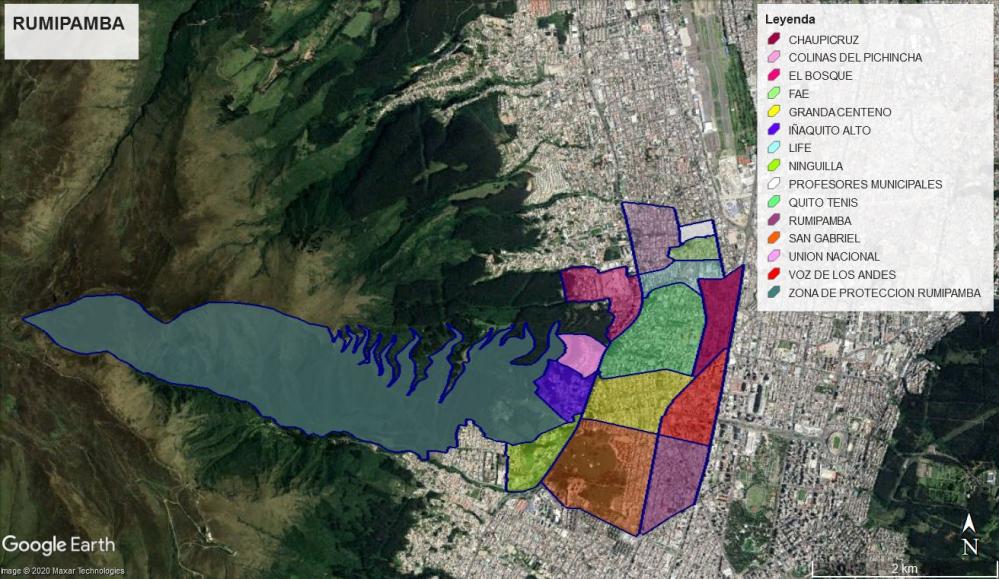 En total en la Parroquia Rumipamba tiene 14 barrios y 1 zona de protección (Zona De Protección Rumipamba).La Comuna de Miraflores se encuentra bajo la Ordenanza 0438 – Plan Especial para la Comuna de Miraflores.En total en la Parroquia Iñaquito tiene 15 barrios, una Comuna (Miraflores) y 1 zona de protección (Zona De Protección Bellavista).7.2.3. PARROQUIA RUMIPAMBAEn la socialización realizada, los dirigentes de dos barrios de la parroquia Rumipamba solicitaron se aclaran nombres de los siguientes barrios:El barrio Tenis Club presenta documentación donde se aclara que el nombre del barrio es Quito Tenis.El barrio Quito Tenis aclara que el nombre el barrio El Bosque. Urbanización Ciudadela de la FAE presenta documentación en el cual se verifica los linderos de la urbanización, la cual queda dentro del barrio Profesores Municipales. Se procede a realizar el ajuste entre Profesores Municipales y Unión Nacional.Los dirigentes barriales del resto de barrios estuvieron de acuerdo con los límites presentados, razón por la cual la delimitación es la siguientes:En total en la Parroquia Rumipamba tiene 14 barrios y 1 zona de protección (Zona De Protección Rumipamba).7.2.4. PARROQUIA JIPIJAPAEn la socialización realizada a los moradores y dirigentes de la parroquia de Jipijapa, se identificaron los siguientes conflictos:Barrio el Inca pide cambiar de nombre a barrio "De los Granados" y comentan que además le conocen como barrios de Las Palmeras. No se recibió documentación de respaldo al pedido de cambio de nombre, por lo que no se realizó ningún cambio.Barrios Los Laureles solicitan dividir en Barrio “Los Laureles 1”, “Los Laureles 2” y “Los Laureles 3”. Durante la primera socialización llevada a cabo, los dirigentes del barrio Los Laureles supieron manifestar que desean la división en tres partes para priorizar obras en el sector que beneficie a todas las zonas del sector. No presentaron respaldos, por lo que la petición no es acogida.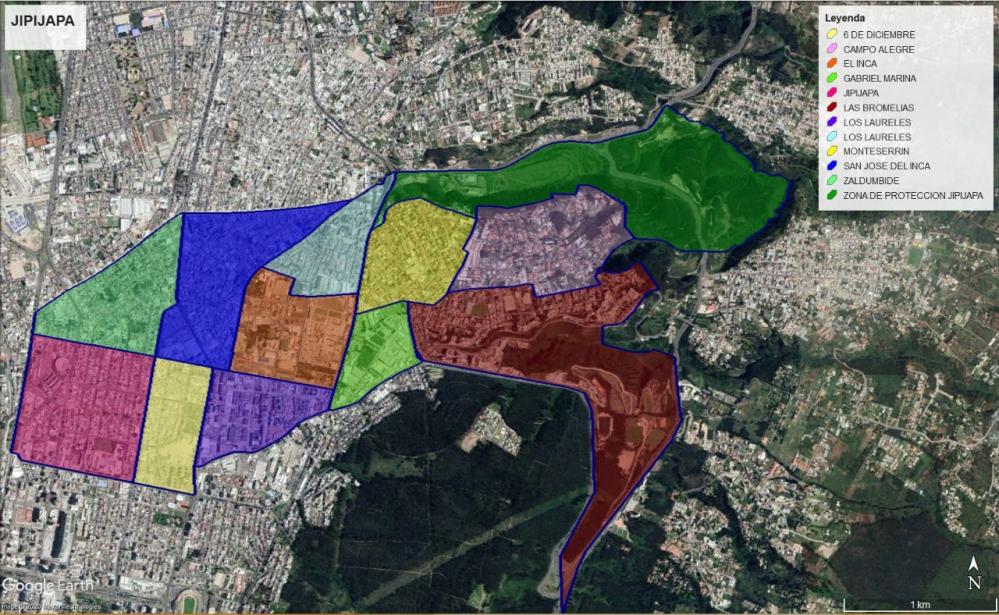 7.2.4. PARROQUIA JIPIJAPAEn la socialización realizada a los moradores y dirigentes de la parroquia de Jipijapa, se identificaron los siguientes conflictos:Barrio el Inca pide cambiar de nombre a barrio "De los Granados" y comentan que además le conocen como barrios de Las Palmeras. No se recibió documentación de respaldo al pedido de cambio de nombre, por lo que no se realizó ningún cambio.Barrios Los Laureles solicitan dividir en Barrio “Los Laureles 1”, “Los Laureles 2” y “Los Laureles 3”. Durante la primera socialización llevada a cabo, los dirigentes del barrio Los Laureles supieron manifestar que desean la división en tres partes para priorizar obras en el sector que beneficie a todas las zonas del sector. No presentaron respaldos, por lo que la petición no es acogida.En total en la Parroquia Cochapamba 18 barrios y 1 zona de protección (Zona De Protección Cochapamba).8.2.5	PARROQUIA COCHAPAMBAEn la socialización de la Parroquia Cochapamba, se detectaron los siguientes conflictos:El Barrio Cordillera objetó que falta delimitar el barrio Granda Garcés; sin embargo, los moradores y dirigentes barriales no presentaron documentación de respaldo ni propuesta, por lo que la petición no fue acogida.El Barrio El Provenir objetó que no consta el barrio Gustavo Almeida. El Secretario del Comité Promejoras Gustavo Almeida, el Sr. Kléver Hurtado proporcionó documentación (estatutos del Comité Promejoras). Esta información fue remitida a la Secretaría de Territorio, Hábitat y Vivienda para su consideración; sin embargo, hasta la presente fecha no se ha remitido ningún pronunciamiento al respecto.El Barrio La Pulida, proporcionó planos de la Ordenanza con la que fue aprobado. Pese a no especificar el número de Ordenanza, la STHV revisó el plano emitido por la Administración zonal, y se verificó los límites con la base de datos Barrio-Sector vigente.El Barrio Ruperto Alarcón, los moradores manifiestan que, únicamente estaba conformado por 4 calles A, B, C y D y se graficó el límite hasta el parque. Se realiza los ajustes técnicos de los linderos del barrio.El Barrio San Lorenzo, los moradores manifiestan que limita en el lindero Este con la calle Eusebio Conde y a partir de ese punto se llama San Vicente sin embargo ni moradores ni dirigentes presentaron documentación que justifique lo mencionado.El Barrio San Lorenzo, los moradores manifiestan que, limita en el lindero Este con la calle Eusebio Conde y a partir de ese punto se llama San Vicente sin embargo ni moradores ni dirigentes presentaron documentación que justifique lo mencionado.El barrio denominado Ana María objeta que se le conoce como Osorio, se realiza el cambio de nombre.Se ajusta los linderos entre los barrios Cochapamba Sur y Norte, por la Quebrada San Vicente.Barrio el Bosque aclara que el nombre del barrio es  El Triunfo. Presenta documentación y se acoge el cambio de nombre.La delimitación es la siguiente: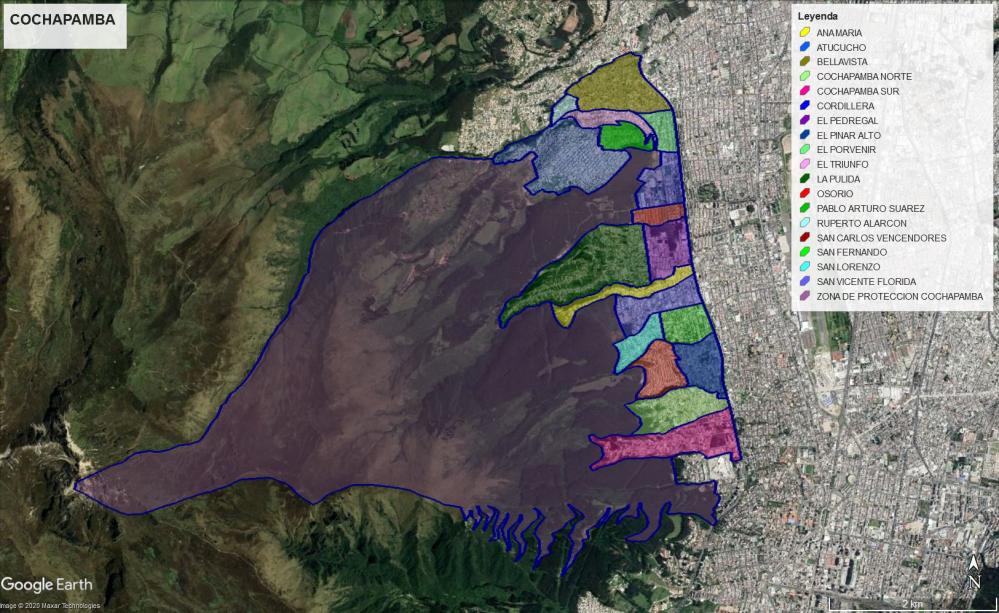 En total en la Parroquia Cochapamba 18 barrios y 1 zona de protección (Zona De Protección Cochapamba).8.2.6. PARROQUIA CONCEPCIÓNEn la socialización de la Parroquia Concepción, se detectaron los siguientes conflictos:El Barrio Aeronáutico argumenta que debería conformarse en un solo barrio con La Florida, remitió un plano. Dirigente de La Florita estableció los límites barriales, lo cuales se graficó. Se mantienen los dos barrios.Se revisó los límites de los Barrios San Carlos, Andalucía y Feliz Rivadeneira, los dirigentes están de acuerdo.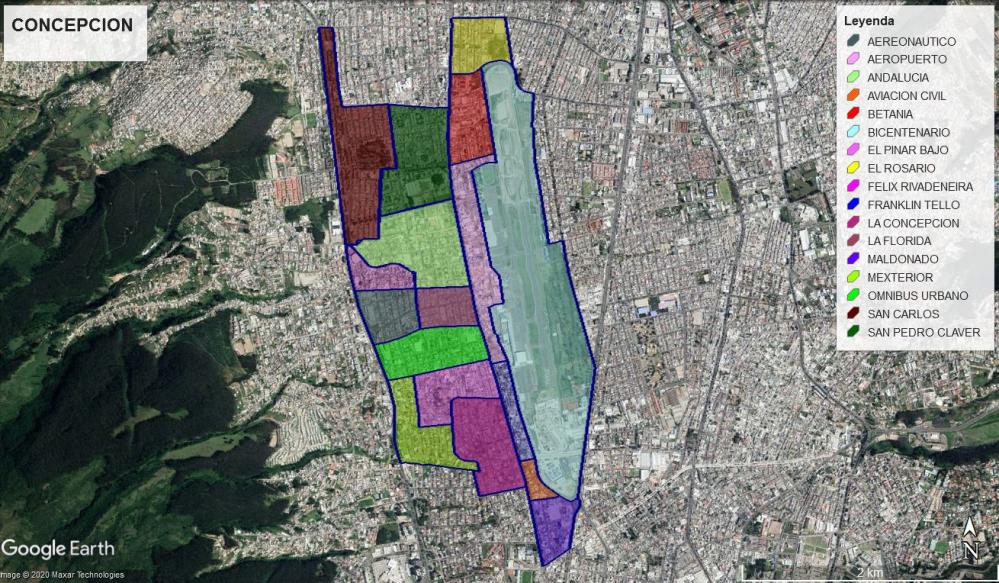 En total en la Parroquia Concepción hay 17 barrios.8.2.7. PARROQUIA LA KENNEDYEn la socialización de la Parroquia La Kennedy, se detectaron los siguientes conflictos:Moradores del Barrio las Acacias, manifiestan que el límite es muy grande, sin embargo no se presentó ninguna propuesta de división del barrio, por lo que no se acoge su pedido.Los moradores del barrio San Isidro del Inca no están de acuerdo con el nombre, manifestaron que son “El Inca”. El dirigente barrial, Sr. Saavedra, presenta documentación explicativo sobre las razones del cambio de nombre. Con memorando STHV-DMPPS-2020-0182-M, La STHV acoge el cambio de nombre de barrio a “El Inca”.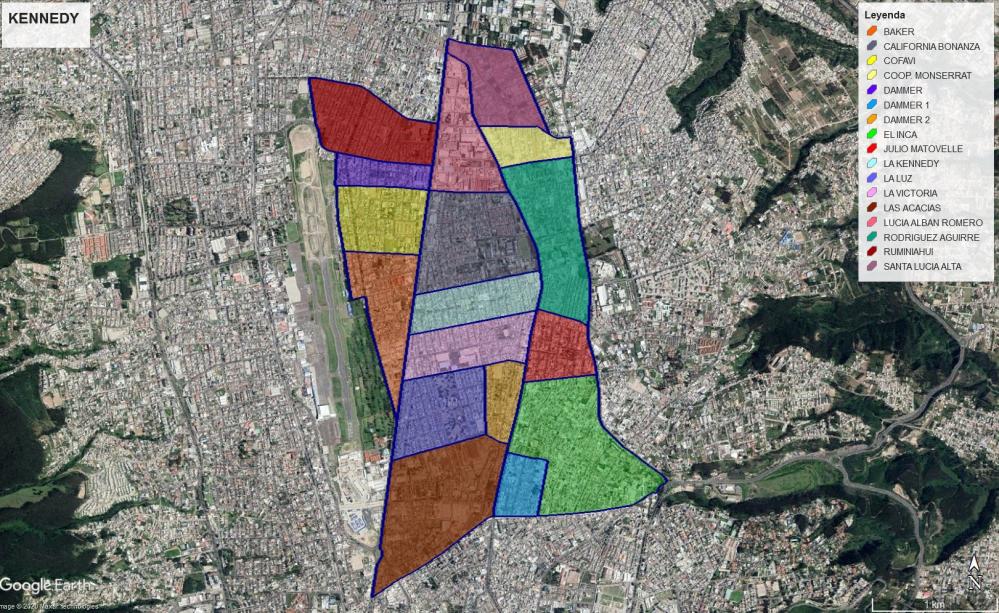 En total en la Parroquia Kennedy hay 17 barrios.8.2.8. PARROQUIA SAN ISIDRO DEL INCAEn la socialización de la Parroquia San Isidro del Inca, se detectaron los siguientes conflictos:Moradores de los barrios denominados: Tablón del Norte, Tablón del Sur, Progreso del Inca, Reina del Cisne, Jardines del Inca, Buenos Aires Alto, Buenos Aires Bajo, Balcones del Inca, y Unidad y Progreso, solicitaron constar en la delimitación de barrios; sin embargo no remitieron ninguna propuesta gráfica de los linderos, por lo que no se realizó ningún cambio.Bella Aurora y San Felipe, manifiestan que se encuentran tramitando el cambio de parroquia a Llano Chico, lo cual también correspondería a un cambio de Administración.  Presentan documentación con la cual están realizando el proceso de cambio de administración.  A pesar de encontrarse en este proceso, se ha procedido a realizar la delimitación barrial dentro de la Parroquia San Isidro del Inca.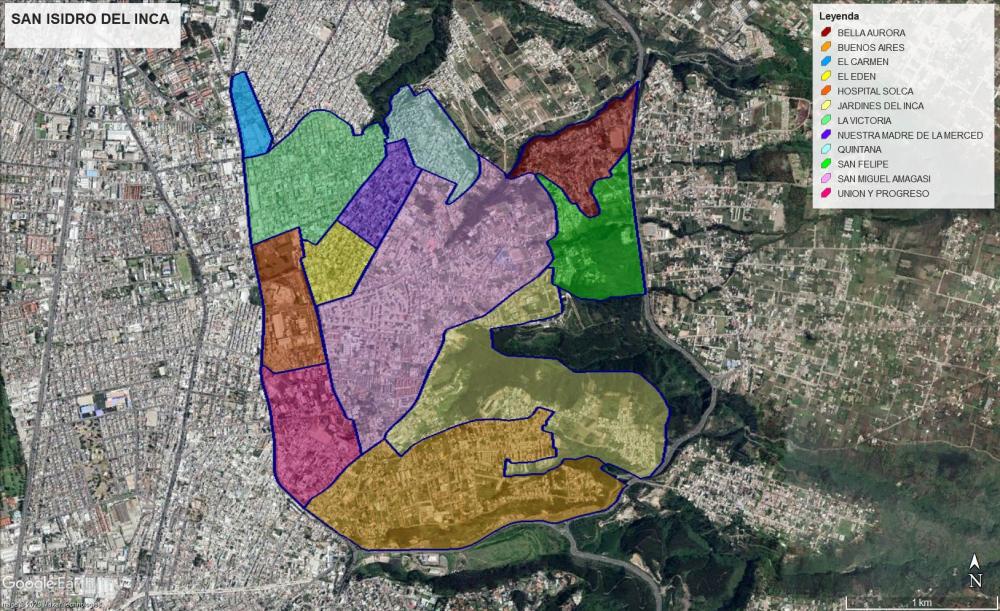 En total en la Parroquia San Isidro del Inca hay 12 barrios.ADMINISTRACIÓN ESPECIAL TURÍSTICA LA MARISCALLa Administración Especial Turística de la Mariscal, forma parte de la Administración Zonal Eugenio Espejo.  El informe técnico, es presentado por el Arq. Diego Maldonado, en su calidad de responsable y Msc. Ana Bastidas Tene.ANTECEDENTES:El Artículo 3.- de la Resolución A0018, actual Código Municipal consta dentro del Título II, del Turismo en el Distrito Metropolitano de Quito; Capítulo I. Disposiciones Generales; Sección II. de la Declaración de Zona Especial Turística. Art. III.4.47, define que para efectos de fomento, desarrollo, promoción y control de la actividad turística, en apego a lo dispuesto en la Ordenanza Nº236 vigente, el sector de La Mariscal, se encuentra comprendido dentro de la siguiente delimitación:Por el Norte: Avenida Orellana; Por el Sur: Avenida Patria; Por el Occidente: Avenida 10 de Agosto; y, Por el Oriente Calles Isabel La Católica y Alfredo Mena Caamaño y Av. 12 de Octubre. Se incluye dentro de la zona delimitada, los predios ubicados en ambos frentes de las calles o avenidas limitantes. El 21 de agosto de 2019, las administraciones zonales recibieron oficialmente la invitación de la Vicealcaldía para trabajar en un proceso que reconozca la existencia legal y catastral de los límites de los barrios del DMQ, a fin de generar un cuerpo normativo que los delimite, ya que, muchos barrios del Distrito no cuentan actualmente con este reconocimiento y por ende no pueden acceder a servicios básicos ni obras públicas; de igual manera pretende ordenar el territorio, al ser una de las obligaciones municipales, el democratizar la participación ciudadana en el acceso de presupuestos participativos.BARRIOS DE LA MARISCALLa AETLM, dentro de la jurisdicción establecida administra dos barrios completos, Colón y Mariscal Sucre. 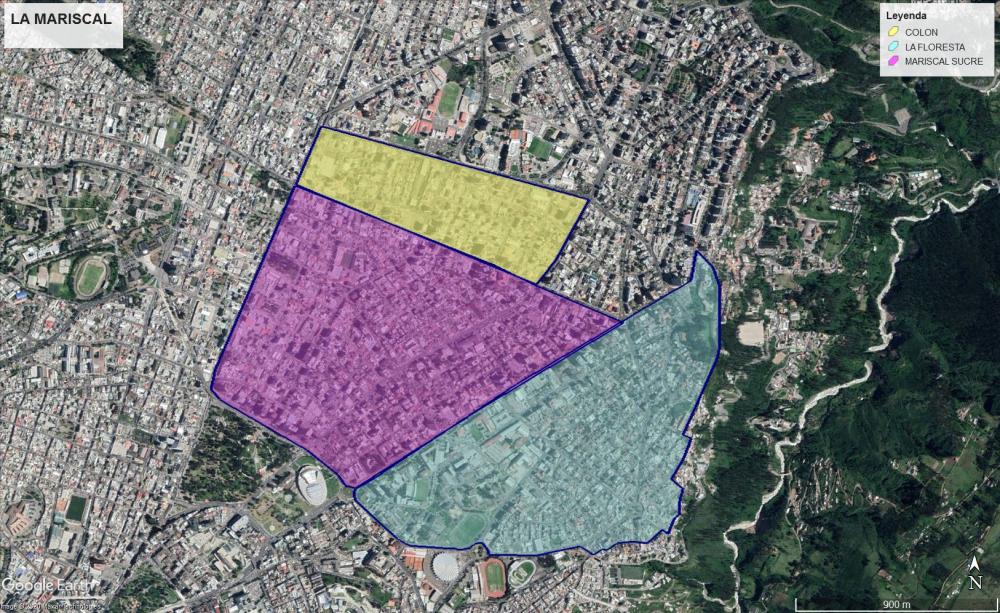 En total en la Parroquia La Mariscal hay 3 barrios.COLÓNEl barrio Colón tiene una superficie de 423.807,18 m2 está ubicado al centro norte de la ciudad de Quito , está delimitado por el eje de las vías:Al norte la Av. OrellanaAl sur la Av. ColonAl oriente la Av. 6 de diciembreY al Occidente la Av. 10 agostoLas coordenadas del perímetro del barrio Colón son:MARISCAL SUCREEl barrio Mariscal Sucre tiene una superficie de 1’259.723,65 m2 está ubicado al centro norte de la ciudad de Quito, está delimitado por el eje de las vías:Al norte la Av. ColónAl sur la Av. PatriaAl oriente la Av. 12 de OctubreAl occidente la Av. 10 de agostoLas coordenadas del perímetro del barrio Mariscal Sucre son: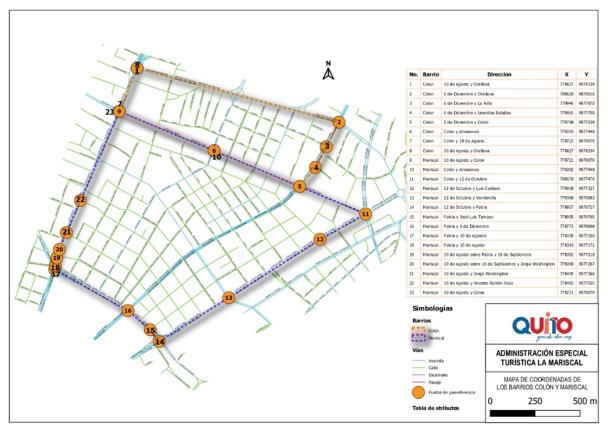 La Floresta El barrio La Floresta  posee un instrumento de planificación, ejecución y control del ordenamiento territorial, a través de la Ordenanza Metropolitana Nro. 135 que contiene el EL PLAN ESPECIAL DEL SECTOR "LA FLORESTA".La mencionada Ordenanza en sus anexos considera el plano A-FL denominado “Límite del área de aplicación de la Ordenanza”; el mismo que define de modo general los límites de dicho Barrio y que se han considerado para esta delimitación.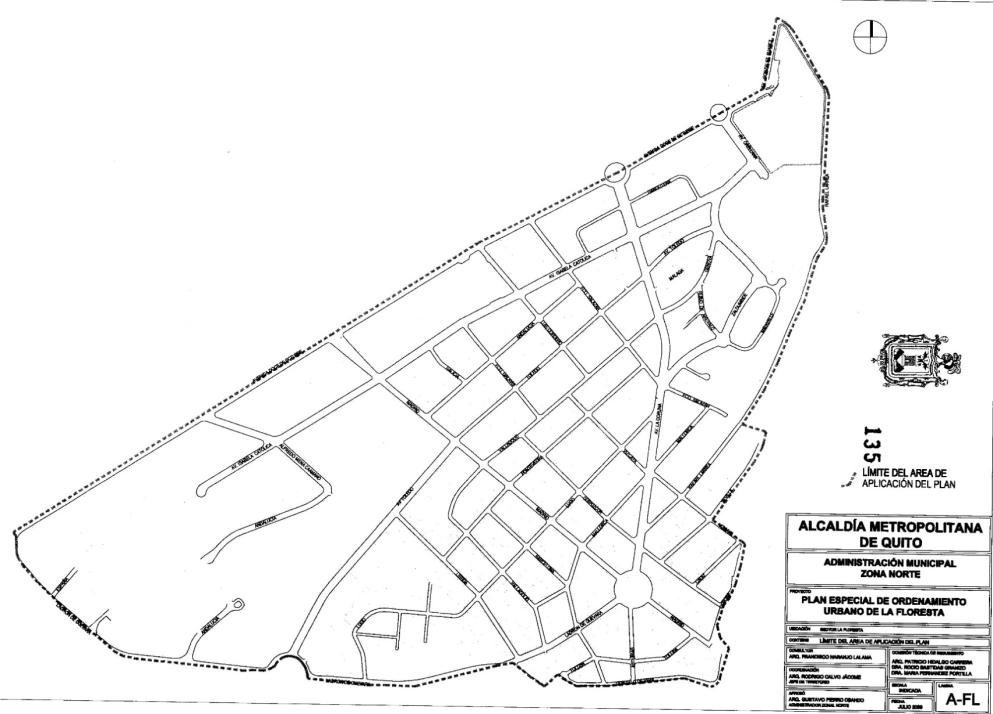 10. RESULTADOS PARROQUIAS URBANASSe graficó  los 119 barrios urbanos y 7 sectores adicionales (comunas, áreas de protección y parques) con un total de 126 polígonos graficados y se realizó socialización con los dirigentes y moradores convocados.Las principales limitantes dentro del proceso fueron:Limitada movilización al territorio por la pandemia causada por el Covid-19, es por esta razón que los funcionarios de la administración zonal tuvieron complicaciones para recorrer el territorio y delimitarlo.Se debe realizar ajustes con el límite del CONALI, ya que existen inconsistencias entre el límite de CONALI y las Parroquias San Isidro del Inca, Nayón y Zámbiza.En la imagen se puede apreciar el ajuste que se debe realizar, la línea roja es el límite del CONALI, entre la Parroquia de San Isidro del Inca y Llano Chico.  El nuevo límite entre las dos parroquias es la Av. Simón Bolívar, siendo esta la propuesta y que debe ser modificado posteriormente por el Municipio de Quito en coordinación con el CONALI 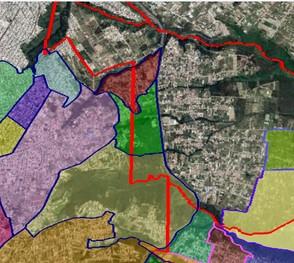  PARROQUIAS RURALESLas 8 Parroquias Rurales, conformados por 119 barrios con 3 sectores adicionales (comunas), y son las siguientes:ZámbizaNayónGuayllabambaParroquias Nor Centrales:PeruchoChavezpambaPuellaroAtahualpaSan José de Minas  PARROQUIA DE ZÁMBIZADurante la primera socialización de la Parroquia de Zámbiza, se detectaron los siguientes conflictos:Moradores del Barrio San Miguel objetaron que se llama Jesús del Gran Poder y graficaron su delimitación.  Al revisar la información conjuntamente con el GAD.  Se procedió a realizar los ajustes, tanto en los linderos como el nombre como Jesús del Gran Poder.Barrio San Miguel aclaró que se llama San Miguel de Cocotog, se realizaron los ajustes del nombre.No se encuentra la Comuna de Cocotog dentro de los línderos de la Parroquia, los cuales corresponden a los límires del Conali.   En reuniones virtuales mantenidas en la plataforma virtual Zoom, con dirigentes de la Comuna y personal del GAD, se procedió a delimitar la Comuna.Mediante Oficio Nro. GADDMQ-AZEE-DGT-2020-0804-O de 18 de mayo de 2020, se solicitó al Presidente del Gad de Zámbiza, Sr. Celio Arias, la revisión de los límites de los barrios de la Parroquia de Zámbiza, conforme los planos remitidos por la Secretaría de Territorio, Hábitat y Vivienda y las observaciones realizadas por la Dirección Metropolitana de Políticas y Planeamiento del Suelo de la STHV, referente a los conflictos identificados en la socialización llevada a cabo por esta Administración Zonal en el mes de febrero 2020.El día 13 de mayo de 2020 se remitió a la Arq. Adriana Parra, técnica del Gad de Zámbiza, vía correo electrónico la información necesaria para el proceso de la delimitación de barrios. Los días 03 y 04 de junio de 2020  se mantuvieron reuniones virtuales (plataforma Zoom) con el Sr. Celio Arias, presidente del GAD, la Arq. Adriana Parra, técnica del Gad de Zámbiza, la Arq. Karina Ruiz, técnica AZEE. En dichas reuniones se procedió a graficar conjuntamente los linderos de los barrios de la parroquia.Con Oficio Nro. GADDMQ-AZEE-DGT-2020-0915-O de 16 de junio de 2020, se solicitó al Presidente del Gad de Zámbiza, Sr. Celio Arias, la revisión de los límites gráficos de los barrios de la Parroquia de Zámbiza, para lo cual se remitió el archivo en formato digital Kmz.Debido a su extensión la información se envió al correo electrónico: celioreinald@gmail.com y gadzambiza@hotmail.com.Con Oficio Nro. GADDMQ-AZEE-DGT-2020-0923-O de 18 de junio de 2020, se solicitó al Presidente del Gad de Zámbiza, Sr. Celio Arias, la revisión final del archivo de la propuesta de límites gráficos, y el informe técnico que contenga las observaciones que considere importante exponer, a fin de que la Dirección de Participación Ciudadana Zonal, agende la respectiva socialización con los dirigentes y el GAD Parroquial.El día 15 de julio de 2020 se mantuvo una reunión virtual (plataforma Zoom), con el Presidente del Gad de Zámbiza, Sr. Celio Arias, vocales del Gad de Zámbiza, la Arq. Adriana Parra, técnica del Gad, dirigentes barriales, técnicos de la Dirección del Territorio de la AZEE y de la STHV. En la reunión se procedió a realizar la revisión de los límites de la Parroquia de Zámbiza y los barrios que lo conforman. Posteriormente, con fecha de 20 de julio de 2020, la Arq. Adriana Parra, técnica del Gad remite vía correo electrónico, el archivo en Excel con los nombres verificados de los límites barriales.Con Oficio Nro. GADDMQ-AZEE-DGT-2020-1031-O de 24 de julio de 2020, se remite la propuesta final de delimitación barrial de la parroquia de Zámbiza, conforme a las observaciones realizadas en mesa de trabajo mantenida el día 15 de Julio de 2020, siendo la última reunión.Durante el proceso de Delimitación de la Parroquia, se determinó que está conformada por los barrios:San Miguel de CocotogJesús del Gran PoderSan Miguel de ZámbizaCentralLa Tola AltaQuitoLos linderos de los barrios establecidos gráficamente son: (mapa 1)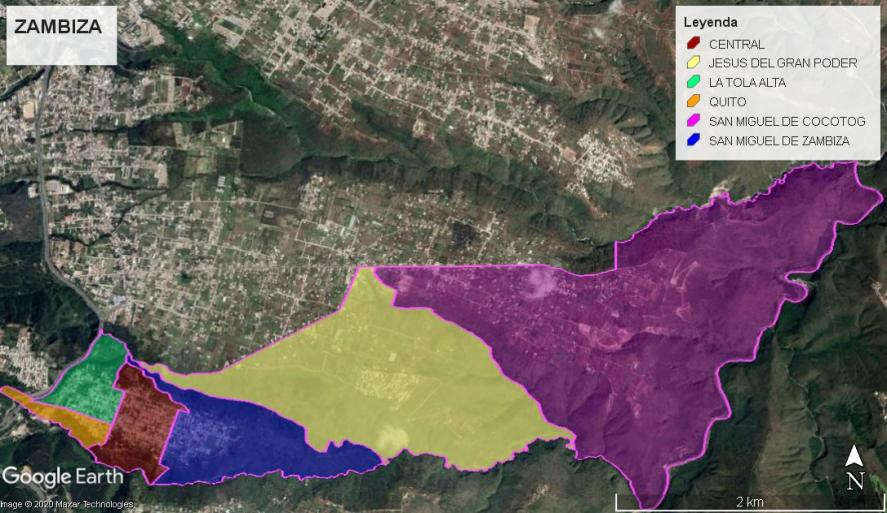 11.1.1. RESULTADOS PARROQUIA DE ZÁMBIZADurante el proceso de delimitación realizada conjuntamente con el Lic. Celio Reinaldo Arias Pilaguano, Presidente, GAD Parroquial de Zámbiza y la Técnica del Gad, se identificaron los siguientes conflictos: (mapa 2)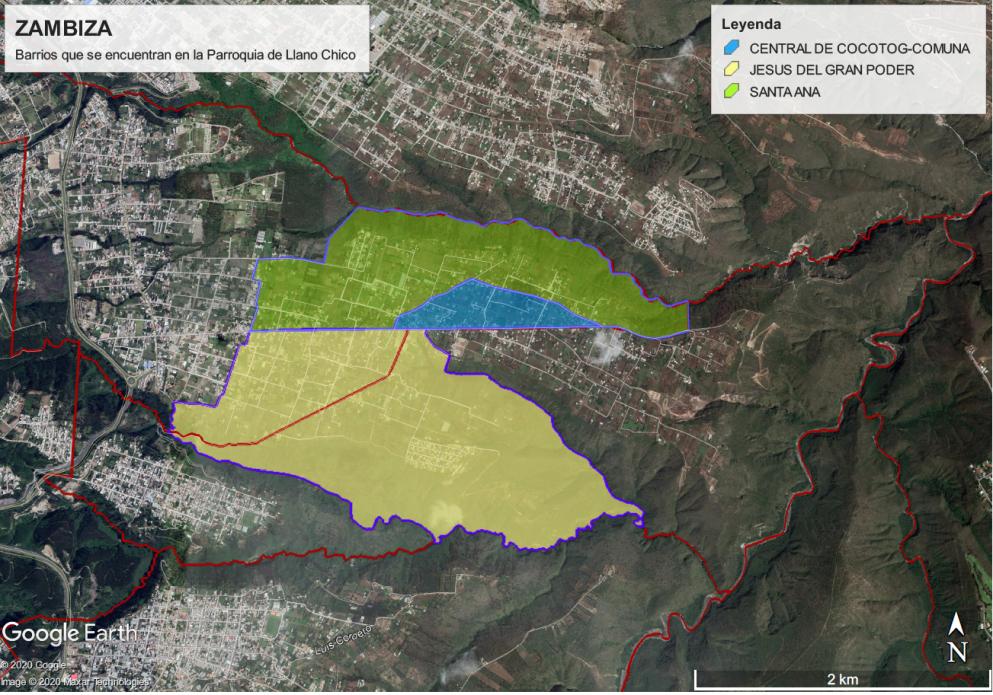 En el gráfico se observa tres barrios que actualmente se encuentran dentro de la Parroquia de Llano Chico y desean pertenecer a la Parroquia de Zámbiza. Se adjunta información proporcionada por el Presidente del Gad de Zámbiza y dirigentes barriales. Los asentamientos en proceso de regularización son:Jesús del Gran Poder: sus límites se encuentran entre la Parroquia de Zámbiza y Llano Chico.Santa Ana y Central de Cocotog: los dos asentamientos se encuentran en la Parroquia de Llano Chico, fuera del límite de Zámbiza.Central de Cocotog, es una comuna, se adjunta documentación presentada por los dirigentes.11.1.2. PROPUESTA PRESENTADA POR EL GADEl GAD de Zámbiza presenta su propuesta de la delimitación, la cual se encuentra en las Parroquias de Zámbiza, Llano Chico, San Isidro del Inca y Jipijapa. Se encuentra conformado por los barrios: (mapa3)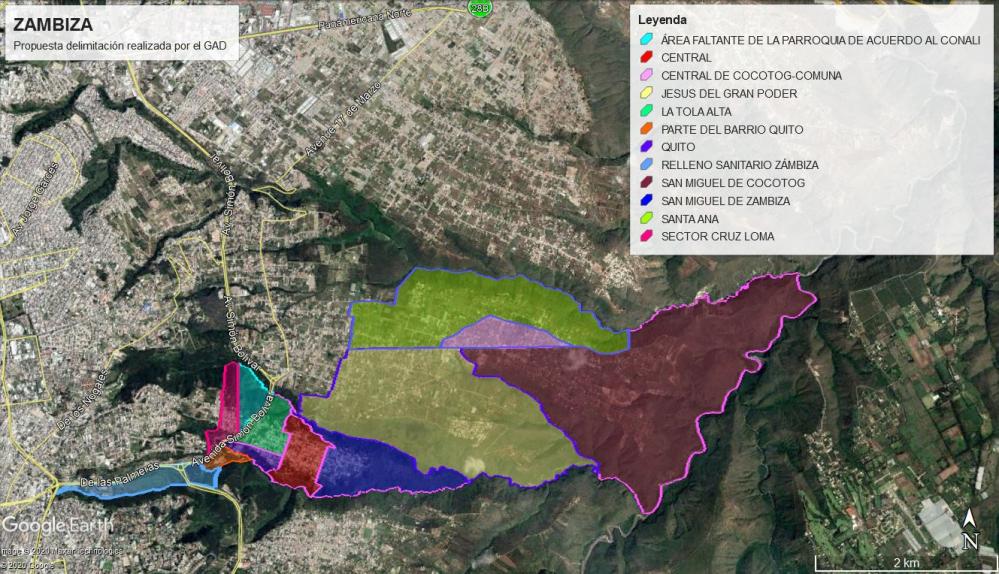 El GAD de Zámbiza presenta su propuesta de la delimitación, la cual se encuentra en las Parroquias de Zámbiza, Llano Chico, San Isidro del Inca y Jipijapa.  Se encuentra conformado por los barrios:San Miguel de Cocotog Santa AnaJesús del Gran PoderSan Miguel de ZámbizaCentralLa Tola AltaQuitoCentral de Cocotog – ComunaCruz LomaÁrea del Barrio QuitoRelleno de Zámbiza, estación de transferencia de desechosÁrea delimitada por ConaliLos argumentos presentados son:El área faltante de La Parroquia de acuerdo al Conali, es parte del sector antiguamente conocido como CRUZ LOMA, lugar Turístico - Religioso - representativo para la parroquia de Zámbiza. De acuerdo a la historia contada por los moradores antiguos, un día 08 de mayo apareció el Arcángel San Miguel montado sobre un caballo blanco y bajo hacia el sector poblado al pretil de la Iglesia de Zámbiza. Todos los años en la parroquia se celebra la aparición del Patrono San Miguel Arcángel.Hacia el lado SUR, se ubica el ANTIGUO TÚNEL, por el que se accedía antiguamente a la parroquia, construido por manos zambiceñas, por el año de 1940, lugar que actualmente es parte de su historia y les recuerda como lucharon y trabajaron sus antiguos pobladores para tener una vía de acceso. Actualmente en este espacio existe una pequeña capilla con una cruz en honor a nuestro Patrono San Miguel Arcángel. De igual manera se ha incluido las vías de acceso y salida a nuestra parroquia.Parte del Barrio Quito, terreno propiedad de un poblador de la parroquia de Zámbiza, Sr. Raúl Tufiño. Área de terreno correspondiente al Barrio Quito. Actualmente funciona una Bloquera.Relleno Sanitario Zámbiza (Estación De Transferencia De Desechos Zámbiza). De acuerdo a la historia existe 2 ojos de agua los cuales pertenecen históricamente a la parroquia. Por ofrecimiento y convenios en varias administraciones desde el año 1982 hasta el 2008 (Alcalde Paco Moncayo), todo este espacio fue otorgado a la parroquia de Zámbiza.CONCLUSIÓN:La propuesta trabajada conjuntamente con la técnica, el Presidente y los vocales del GAD de Zámbiza (mapa 1) es la que debe ser socializada con los dirigentes y moradores por la Dirección de Gestión Participativa Zonal, a fin de verificar su conformidad.En el mapa 2 remitido por el GAD de Zámbiza, se puede observar el gráfico de tres “asentamientos” que se verificó con la Unidad Especial Regula tu Barrio que el asentamiento Jesús del Gran Poder Primera Etapa se encuentra con ordenanza y al momento está realizando el proceso de escrituras individuales, mientras que no existía alguna petición sobre el asentamiento Santa Ana.  Referente al área graficada como la Comuna “Central de Cocotog”, esta se encuentra fuera de los límites de la parroquia.En el caso de la propuesta remitida por el GAD, (mapa 3), no puede acogerse por no ajustarse a los límites parroquiales, e incluir áreas de otras parroquias, lo que significaría realizar una revisión de los límites parroquiales para su modificación, lo cual no es el objeto de este Proyecto de Ordenanza.11.2    PARROQUIA DE NAYÓNPara definir la delimitación de la Parroquia de Nayón, se emplearon los insumos proporcionados por la Secretaría de Territorio, Hábitat y Vivienda, documentación del Instituto Geográfico Militar (IGM) y Comité Nacional de Límites Internos (CONALI); y, los límites interparroquiales, urbanos y suburbanos aprobados mediante Ordenanza Nro. 3050 de 1993.Durante la primera socialización llevada a cabo a mediados del mes de enero 2020, se utilizó mapas impresos con la información geográfica existente, remitida por la Secretaría de Territorio, Hábitat y Vivienda. Técnicos de la Administración Zonal Eugenio Espejo, con el apoyo del GAD de Nayón presentaron la primera fase del proceso y se levantó la información proporcionada por los dirigentes barriales y moradores de la Parroquia.Con toda la información recopilada, se procedió a graficar digitalmente la propuesta, manteniendo varias reuniones con dirigentes y personal del GAD de Nayón.Con oficio Nro. GADDMQ-AZEE-DGT-2020-0803-O de 18 de mayo de 2020, se solicitó al Sr. Daniel Aganguano, Presidente del Gad de Nayón, la revisión de los límites de los barrios de la Parroquia de Nayón, remitidos por la Secretaría de Territorio, Hábitat y Vivienda y las observaciones realizadas por la Dirección Metropolitana de Políticas y Planeamiento del Suelo de la STHV, referente a los conflictos identificados en la socialización llevada a cabo por esta Administración Zonal en el mes de febrero 2020.Se realizaron dos recorridos del territorio para conocer la realidad física del mismo, se mantuvo dos reuniones presenciales en el GAD y se mantuvo varias reuniones (plataforma Zoom) con el Presidente y Vocales del GAD, dirigentes barriales y actores sociales de la parroquia. Se envió, Sr. Daniel Aganguano, Presidente del Gad de Nayón, el informe técnico de la propuesta de la delimitación de la Parroquia de Nayón, con fecha 24 de julio de 2020.Cabe mencionar que durante el proceso se tuvo acercamiento con los distintos dirigentes barriales con los que el GAD de Nayón y la Administración Zonal han trabajo en otras ocasiones; y, quienes proporcionaron información muy valiosa del sector, por lo que, una vez analizada la información conjuntamente con técnicos de la Secretaría de Territorio, Hábitat y Vivienda, se procedió a graficar de manera georeferenciada la propuesta de los barrios de la parroquia de Nayón.Para la delimitación Barrial de la Parroquia de Nayón, técnicamente se consideró su historia, población, organización socio-espacial, política y económica, densidad poblacional, accidentes geográficos, extensión geográfica, a partir de las cuales se pudo identificar relaciones materiales y simbólicas de grupos humanos diversos, para la conformación barrial.La información proporcionada por los dirigentes barriales son:Huayraloma: remitieron el plano topográfico en formato dwg, en el cual constan los límites barriales y oficio de requerimiento de mantener su barrio.  No se aclara si el nombre del barrio es Chimbatola o Huyaraloma.San Pedro de Inchapicho: oficio dirigido al GAD de Nayón.  Solicitan se adhieran predios que se encuentran al lado norte de la Quebrada Anita Huaycu, actualmente en el barrio Huayraloma.  Analizada la información, se determina que no es factible, ya que se rompería con la delimitación por la Quebrada Anita Huaycu, la cual es el límite con el Barrio de Huayraloma, además de tratarse de un pedido particular y no del barrio.  No se acoge el.La Pirámide de Nayón: oficio dirigido al GAD de Nayón, se pone en conocimiento la historia y trabajo realizado por sus habitantes, además de sus linderos. Revisada la documentación y al no ser factible, no se incluye el barrio.  Esto es debido a que no cumple con los criterios básicos de la conformación de un barrio. Timasa: oficio dirigido al GAD de Nayón en el cual solicitan mayor información del proyecto y ser considerados como un barrio al contar con una Asamblea Barrial.  Analizada la información y su factibilidad técnica, se concluye que no es factible incluir a Timasa como un barrio ya que están conformados por una urbanización cerrada.San Vicente: Remite oficio dirigido al GAD de Nayón en el cual expresan su historia como Barrio San Vicente, adjuntan planos de la delimitación. Revisada la documentación y al ser factible se mantiene el barrio, la cual corresponde a la delimitación que se ha realizó en la última mesa de trabajo mantenida con el GAD de Nayón.Consejo de Presidentes Barriales, Deportivos y Culturales de la Parroquia de Nayón, con sus representantes de los Barrios de San Pedro de El Valle, Chimbatola (Huayraloma), San Francisco de Tanda y San Vicente, exponen sus límites barriales, los cuales reafirman su deseo de mantener  los barrios anteriormente nombrados, resaltando su historia e importancia dentro de la Parroquia.ACUR – TANDA: Su representante, el Sr. Enrique Jurado realizó una propuesta de delimitación de la Parroquia de Nayón.  Adjunta documento explicativo y archivo digital en formato kmz.  La propuesta que no es técnicamente factible de realizar es el barrio propuesto como “Altos de Miravalle” en el cual se propone incluir solo la urbanización Altos del Valle y el edificio Diamond, debido a que por su naturaleza no corresponde a un barrio sino a un conjunto cerrado de urbanizaciones y que además se encuentra dentro de una caracterización homogénea con el resto de conglomerados a su alrededor, por tal motivo, no aplica para ser un conjunto heterogéneo.Es importante recalcar que al ser Nayón una parroquia que se caracteriza por tener una parte consolidada como es el Barrio de Nayón Centro, donde se encuentra su Administración parroquial, también cuenta con asentamientos humanos, centralidades, urbanizaciones y conjuntos que se han desarrollado en los últimos años, y que conforman la parte en expansión de su territorio.  Es por esta razón, cabe mencionar que, dentro del análisis realizado al momento de la división barrial también se ha considerado a las urbanizaciones, que a pesar de que no conforman un barrio, sí son parte de ellos, y que debido a sus circunstancias ameritó considerarlas como parte del proceso, ya que aportan con circunstancias y características que permiten definir los límites de los barrios. Se identificó problemas en la participación ciudadana al momento de levantar la información de este proceso, ya que, existe una separación entre los dirigentes barriales y los representantes de las urbanizaciones, lo cual no permitió que ambas partes acuerden en la delimitación de sus barrios. Por tal razón, el Municipio de Quito, al ser uso de sus facultades de ordenar el territorio, y con la información recopilada ha determinado la delimitación de los barrios de la Parroquia de Nayón.De esta manera, con la información recopilada a través del ejercicio del derecho de la participación ciudadana de dirigentes barriales, autoridades del Gad de Nayón y representantes de las urbanizaciones,  analizada técnicamente en función del ordenamiento territorial del Municipio de Quito, considerando los parámetros que establecen los artículos 57 letra z) y 87 letra x) del COOTAD y considerando que se realizó la propuesta técnica de delimitación  de la Parroquia en 9 barrios, la misma que es puesta a consideración a través del presente informe técnico a la Secretaría de Territorio Hábitat y Vivienda :Altos de MiravalleHuayralomaNayón CentroSan Francisco de TandaSan Pedro de El ValleSan Pedro de InchapichoSan VicenteSanta AnaTacuri. Cabe mencionar que el Ing. Daniel Anaguano, presidente del Gad, en el oficio del 31 de julio de 2020, menciona sobre la Comuna Tanda Pelileo, no adjunta información. Sin embargo, se deja por sentado, que este es un proceso de delimitación de barrios, y no de comunas, por lo que la mencionada comuna será considerada en el plano más no delimitada.Con los antecedentes expuestos, el plano de la delimitación de barrios de la parroquia de Nayón, es el siguiente: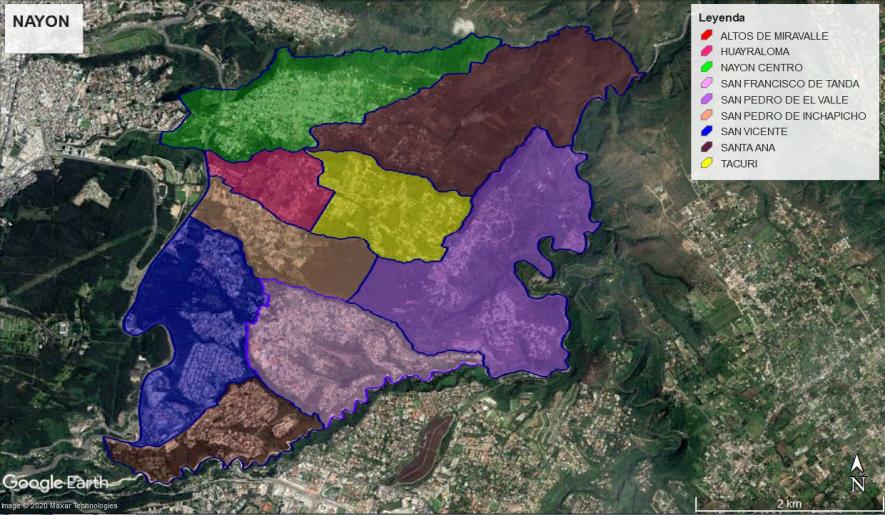 11.3      PARROQUIA DE GUAYLLABAMBAEl proceso de delimitación de la Parroquia de Guayllabamba se realizó en colaboración con el GAD Parroquial rural de GUayllabamba, por ser la máxima autoridad en el territorio.Mediante oficio Nro. GADDMQ-AZEE-2020-0823-O de fecha 21 de mayo de 2020, esta Administración Zonal solicitó, la colaboración para la revisión, gráfica y escrita, de los límites de los barrios de la Parroquia de Guayllabamba, conforme los planos remitidos por la Secretaría de Territorio, Hábitat y Vivienda.El día 09 de mayo de 2020 se remitió, vía correo electrónico, la información necesaria para el proceso de la Delimitación de Barrios al Ing. Gustavo Boada, técnico delegado por el GAD como encargado de este proceso.  Se recibe el primer avance el día 21 de mayo de 2020 y el día 02 de junio de 2020 se mantuvo una reunión (plataforma Zoom) con el técnico Ing. Boada y la Arq. Karina Ruiz, técnica AZEE, en el cual se realizaron observaciones de la graficación de los límites. El segundo avance se recibió el día 04 de junio de 2020, archivo en formato kmz y documento de los nombres de los barrios con los contactos de los dirigentes.Con Oficio Nro. GADDMQ-AZEE-DGT-2020-0895-O de 08 de junio de 2020, se solicitó realizar los ajustes gráficos que sean necesarios, en los casos de los nuevos barrios (adicionales a los que constan en el plano base remitido por la Secretaría de Territorio, Hábitat y Vivienda), justificar su delimitación en el informe y de ser posible con documentación de respaldo.Con Oficio Nro. GADDMQ-AZEE-DGT-2020-0924-O de 18 de junio de 2020, se solicitó se realice la revisión final del archivo de la propuesta de límites gráficos de los barrios de la Parroquia de Guayllabamba, se remita a esta Administración Zonal el archivo digital, y el informe técnico que contenga las observaciones que considere importante exponer, a fin de que la Dirección de Participación Ciudadana Zonal, agende la respectiva socialización con los dirigentes y el GAD Parroquial.Con fecha 19 de junio de 2020, vía correo electrónico, el Ing. Gustavo Boada, técnico encargado remite la documentación gráfica de la propuesta final.  Se mantuvo una reunión (plataforma Zoom) con el técnico Ing. Boada y la Arq. Karina Ruiz, técnica AZEE y la Ing. Deysi Maisincho de la STHV, el día 23 de junio de 2020 y el día 30 de junio de 2020 se, en el cual se realizaron los ajustes gráficos de los límites.El 8 de julio de 2020 se mantuvo una reunión (plataforma Zoom) con dirigentes del GAD de Guayllabamba, personal de la Dirección de Participación Ciudadana y la Dirección del Territorio de la AZEE, en la cual se supo manifestar que se realizarían las observaciones pertinentes de la propuesta de la delimitación de la Parroquia.Con oficio Nro. GADDMQ-AZEE-DGT-2020-1027-O de 23 de julio de 2020, se remitió el plano de la Parroquia de Guayllabamba, el cual se ha trabajado en conjunto con el Gad de Guayllambamba, técnicos de la STHV y de la Dirección del Territorio, desde la primera socialización llevada a cabo por esta Administración Zonal en el mes de febrero 2020Cabe recalcar que por parte del Gad de Guayllabamba, no hemos tenido una respuesta oficial al proceso que se ha llevado a cabo en conjunto.La Parroquia de Guayllabamba no cuenta con información sobre nombre de calles o avenidas, así nombres completos como accidentes geográficos.  Razón por la cual, la tabla de los linderos de la Parroquia no cuenta con información exacta.  Se ha solicitado al Gad su ayuda, al ser conocedores del territorio, pero hasta el momento no se ha tenido respuesta sobre el tema.  La Administración Zonal Eugenio Espejo, conjuntamente con la STHV, ha utilizado información que maneja la Secretaría del Territorio Habita y Vivienda, así como la base de carreteras de la EPMMOP, para realizar el cuadro de límites barriales de la Parroquia.A continuación, se remite la delimitación gráfica de la Parroquia de Guayllabamba de los barrios que se encuentran dentro del límite de las parroquia rural de Guayllabamba establecidos en la Ordenanza 3050 y  establecido por CONALI:San AndrésPueblo ViejoLa SofíaCoop Agrícola Doña AnaValle NuevoSanta IsabelVista HermosaChercopambaCooperativa Policía NacionalVista Hermosa De ChaquibambaLos LaurelesEl ManantialChaquibambaEl JordánSan Vicente BajoSan Vicente AltoCachuco Los AmancayesSanto Domingo De SevillaLa VictoriaSanto Domingo De Los DuquesVillacisSan RafaelEl ParaísoSan LorenzoSan José De Doña AnaLa ConcepciónLa MercedSebaucoAltamiraEl MolinoHuertos FamiliaresSan Luis De BellavistaNueva EsperanzaSan IgnacioSan PedroSan JuanPichinchaSanta AnaSan Luis Del Parque CentralEl Balcón De Guayllabamba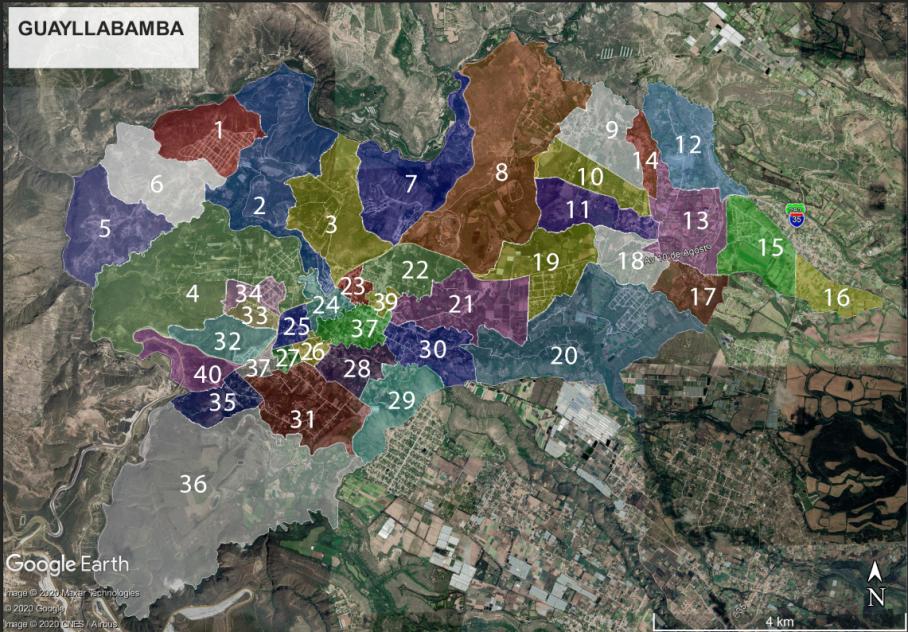 11.4.	PARROQUIAS NOR-CENTRALESEl proceso de la socialización para la delimitación de los sectores  de la Zona Nor Central estuvo a cargo del Departamento de Gestión Participativa de la Delegación Nor Central, para lo cual se planteó una agenda de reuniones en gabinete y en territorio con las limitaciones provocadas por la pandemia Covid-19. Fueron convocados miembros de cada Gad Parroquial, así como actores de la comunidad. En las socializaciones se utilizó  láminas impresas, así como la herramienta google earth en los sitios que existía la cobertura de internet; además, la información proporcionada por la Secretaría de Territorio Hábitat y Vivienda,  siendo preciso aclarar que se tomaron los nombres de los accidentes geográficos conocidos históricamente por las comunidades de las Parroquias Nor Centrales. Una vez graficados los polígonos de los sectores en cada Parroquia y elaborados los respectivos cuadros de linderos, la información fue enviada vía correo electrónico al equipo de Gestión Participativa, para su respectiva validación en coordinación con la comunidad, es decir, con los representantes de los Gads Parroquiales  y actores sociales.La Zona Nor Central, está conformada por cinco parroquias Rurales del Distrito Metropolitano de Quito, las cuales son: PuéllaroPeruchoChavezpambaAtahualpaSan José de MinasEn términos de promoción  turística, son conocidas  como la “Ruta Escondida” es una importante zona agrícola, ganadera y florícola, con significativos remanentes de bosques nativos, relevantes paisajes escénicos y un apreciable patrimonio cultural.A continuación, se detalla el proceso de delimitación de los sectores de cada parroquia:11.4.1. PARROQUIA PERUCHOEl proceso de delimitación se inició con esta Parroquia por ser la más pequeña de la Zona y a fin de establecer un modelo de participación. Se coordinó la reunión con cuatro asistentes: dos miembros del Gad Parroquial y dos actores locales conocedores del territorio para la delimitación, aporte, justificación y validación, luego se entregó la información al área técnica.Las reuniones se realizaron los días 04 y  05 de mayo de 2020; los límites de los sectores fueron definidos de acuerdo a las instrucciones y parámetros  emitidos por el área de  Territorio de la Administración Zonal Eugenio Espejo. Los sectores fueron delimitados por: su historia, organización, extensión territorial, productividad, número de habitantes; se tomó especial consideración que los límites sean vías, acequias, accidentes geográficos (ríos, quebradas, montañas, entre otros) y linderos naturales perfectamente definidos, procurando no dividir lotes que cuentan con grandes extensiones en el área rural;  a fin de  evitar problemas futuros.Las autoridades del  Gad de Perucho quedaron plenamente de acuerdo con la delimitación y el trabajo realizado.En la Parroquia Perucho se encuentra la Comuna Ambuela legalmente constituida, la cual, en lo posterior, entrará en un proceso especial de Comunas del Distrito Metropolitano de Quito, por pertenecer a  un régimen jurídico diferente.Producto de la delimitación de la Parroquia, se determinó que está conformada por los siguientes sectores: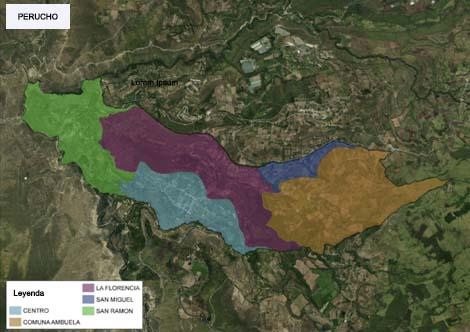 En total en la Parroquia Perucho tiene 4 sectores y 1 zona especial (Comuna de Ambuela).11.4.2. PARROQUIA CHAVEZPAMBAEl 7 de mayo de 2020 se realizó la socialización y delimitación de los sectores de  la parroquia Chavezpamba con autoridades del Gad Parroquial y actores conocedores del territorio. Esta reunión por espacio y facilidad de red de internet se la realizó en Casa Somos Chavezpamba  acatando las normas de bioseguridad.Se visualizó el interés por parte de los asistentes, además  surgieron algunas  incógnitas con relación a los lineamientos  para el proceso de delimitación, interrogantes  que fueron solventadas por parte del equipo de Gestión Participativa; se presentaron dificultades al desconocer los nombres de ciertas  quebradas, las mismas que fueron resueltas en el proceso.Tanto el Gad Parroquial  como los actores sociales, manifestaron  no estar de acuerdo con el límite  parroquial entre Chavezpamba y Perucho, por este motivo se encuentran dialogando entre Gobiernos  Parroquiales y CONALI. Es importante destacar que, durante el  proceso de delimitación, los sectores de la Parroquia Chavezpamba se fortalecieron y los asistentes estuvieron de acuerdo con los resultados obtenidos, razón por la cual la delimitación es la siguiente: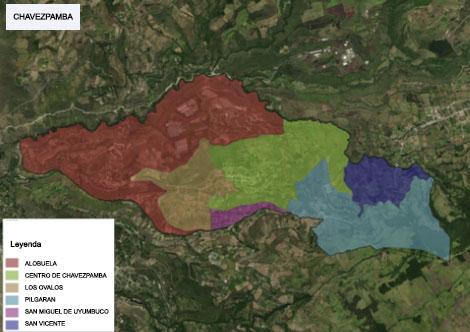 En total en la Parroquia Chavezpamba tiene 6 barrios.11.4.3. PARROQUIA PUÉLLAROEn la Parroquia de Puéllaro se realizaron tres reuniones: la primera en la Delegación Municipal Nor Central el día 6 de mayo para dar a conocer el proyecto al Gad y a la comunidad de la cabecera parroquial; el 12 de mayo se valida la información con la Comuna de Aloguincho; y, el 13 de mayo se socializó con el sector Santa Rosa en la Comuna de Pinguilla. La comunidad estuvo de acuerdo con la delimitación.Producto de las socializaciones dentro de la Parroquia se identificaron en total  18 sectores, distribuidos de la siguiente manera:Hacia el lado noreste se localizan tres Comunas legalmente constituidas, y son:Comuna Aloguincho, es la comuna más extensa y poblada de la Parroquia,  en la que se han identificado siete sectores, que son: La Fábrica, La Loma, Rumisalto, Centro de Aloguincho, Agato, San Luis de Aloguincho y Pinllipungo.Comuna Pinguilla conformada por cuatro sectores, que son: Chimbo, Centro de Pinguilla, Santa Rosa y La Cruz.Comuna Coyagal. Es importante señalar que estas comunas, posteriormente  ingresarán a  un proceso especial de las  Comunas del Distrito Metropolitano de Quito, por tratarse de un régimen jurídico diferente.La parte central de la Parroquia que en su mayoría abarca el área urbana, está  conformada por cuatro sectores que son: Centro de Puèllaro, La Merced, La Ciénega y Túquerrez, históricamente definidos,  además de contar cado uno con su dirigencia.Hacia el lado sur de la Parroquia se ubican los sectores Rumipamba, Alchipichí y Pedro Sáa, reconocidos por su histórica organización social.En general, las autoridades y comunidad estuvieron de acuerdo, tal como se evidencia en el informe social de gestión participativa, con los sectores delimitados, que se detallan a continuación: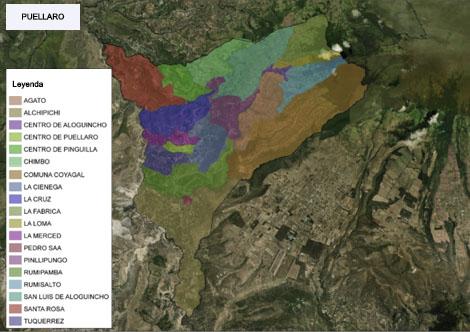 En total en la Parroquia Puéllaro tiene 18 barrios y 1 zona especial (Comuna Coyagal).11.4.4. PARROQUIA ATAHUALPAEn la Parroquia de Atahualpa, de acuerdo a la agenda establecida y en coordinación con las autoridades, actores especialmente las personas conocedoras del territorio, las reuniones realizadas fueron los días 8 y 21 de mayo de 2020, en el último día se  validó la información.En el proceso de delimitación se presentaron dificultades, por la extensión del territorio y falta de herramientas “mapas e Internet”, después de socializar el tema, se llegó a  acuerdos; en esta Parroquia se han conformado sectores sin criterio técnico sino por intereses particulares, “sectores de media cuadra con una familia” como es el caso del sector San Vicente que se resolvió adherirle al sector  Tinajillas, consolidándose como el  sector San Vicente de Tinajillas, con límites geográficos definidos.Una vez socializada y aprobada la propuesta por el Gad y los Actores sociales,  la delimitación de los sectores de la Parroquia Atahualpa, es la siguiente: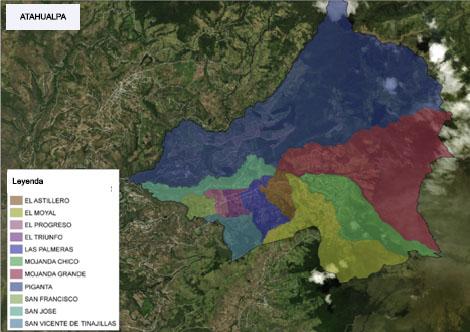 En total en la Parroquia Atahualpa tiene 11 barrios.11.4.5. PARROQUIA SAN JOSÉ DE MINASLa Parroquia  San José de Minas, es una de las más grandes de la Zona  Nor Central y una de las más extensas del Distrito Metropolitano de Quito; las reuniones para la socialización y delimitación fueron realizadas  los días 11 y 14 de mayo del 2020, con autoridades y gestores de los territorios.Producto de las socializaciones y validaciones se definieron en la zona Nor Central de la Parroquia diecisiete sectores (La Calera, La Merced, La Playa, Santa Anita, Morascocha, Santa Rosa, 14 de Septiembre, El Centro, Panamá, Rigoberto Herrera, San Francisco, La Cocha – Ascilla, Anagumba, San Vicente, Chonta – Alance, Minas Chupa, Quitsaya)  y en la zona Nor Occidental cinco sectores (San Carlos, Meridiano, Bellavista, Playa Rica, El Naranjal), que en razón de que el territorio es sumamente extenso, la limitada disponibilidad de transporte, el confinamiento y principalmente la falta de acceso a éstos sectores, una parte de la  delimitación se realizó en gabinete  con el apoyo de los miembros del Gad Parroquial.Por la diversidad de flora y fauna, la Parroquia forma parte del Corredor  Ecológico del Oso Andino, aprobado mediante Resolución No. C431 de fecha 12 de Julio de 2013, mismo que  abarca la totalidad de los sectores Quitsaya, Bellavista, Meridiano, San Carlos; y, una parte de los sectores El Naranjal, Playa Rica, Minas Chupa y la Comuna Jatumpamba.En la Parroquia San José de Minas, se encuentra la Comuna Jatumpamba, que posteriormente  ingresará a un proceso especial de las Comunas del Distrito Metropolitano de Quito, por tratarse de un régimen jurídico diferente.La  delimitación de los sectores quedó conformada así: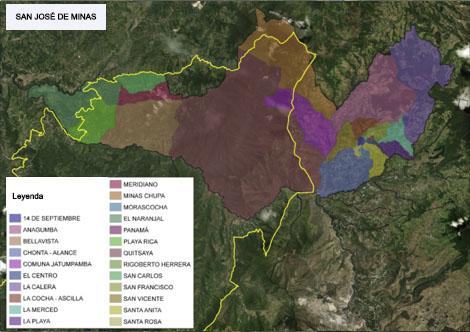 En total en la Parroquia San José de Minas tiene 22 barrios y 1 zona especial (Comuna Jatumpamba).11.4.6 	RESULTADOS La Zona Nor Central conformada por las parroquias Puéllaro, Perucho, Chavezpamba, Atahualpa y San José de Minas, en total cuenta con sesenta y un (61) sectores, delimitados principalmente por accidentes geográficos y por su historia, organización social, extensión y población. Todos los sectores cuentan con sus representantes y su organización social, pero ninguno de los 61 se encuentra legalmente constituidos, a excepción de las comunas que son producto de un proceso de Reforma Agria en donde los pobladores recibieron lotes individuales, sin embargo, no cuentan con terrenos comunitarios, pero tienen una organización política y una identidad cultural.  Las principales limitantes dentro del proceso fueron:La falta de uso de herramientas tecnológicas por parte de la comunidad ya sea por desconocimiento o falta de cobertura de internet.Limitada movilización al territorio por la pandemia causada por el Covid-19.Estos inconvenientes fueron superados a través de reuniones presenciales, realizadas en el GAD Parroquial de San José de Minas como punto de encuentro mediante las cuales se pudo trasmitir el conocimiento   del territorio  de las autoridades y la población asistente, para luego ser plasmada en los planos de la propuesta técnica.  CONCLUSIONES  GENERALESSe recopiló la información para la delimitación del territorio  a través de la participación de diferentes actores sociales, con base a los aspectos sociales, culturales, históricos, de identidad, religión etc. Se socializó la delimitación propuesta por Administración Zonal a través de reuniones presenciales y a través de plataformas electrónicas.Como resultado del proceso de delimitación se obtuvieron: 119 barrios urbanos y 7 sectores adicionales (comunas, áreas de protección y parques, y en la zona rural 116 barrios y 3 sectores adicionales (comunas).A través de este proceso de delimitación tanto en la parte urbana y sobretodo en la parte rural, es importante el conocimiento territorial, de tal manera que se puede establecer una equidad en la atención de las necesidades de los barrios. RECOMENDACIÓN GENERALDurante el proceso de delimitación llevado a cabo se constató la existencia de comunas dentro del territorio de la Administración Zonal Eugenio Espejo.  La Secretaría del Territorio, Hábitat y Vivienda ha indicado que se llevará un proceso especial con el tema de las comunas.  DIRECCION  DE GESTIÒN DEL TERRITORIO AZEEADMINISTRACIÓN ZONAL EUGENIO ESPEJOEn total en la Parroquia Cochapamba 18 barrios y 1 zona de protección (Zona De Protección Cochapamba).8.2.5	PARROQUIA COCHAPAMBAEn la socialización de la Parroquia Cochapamba, se detectaron los siguientes conflictos:El Barrio Cordillera objetó que falta delimitar el barrio Granda Garcés; sin embargo, los moradores y dirigentes barriales no presentaron documentación de respaldo ni propuesta, por lo que la petición no fue acogida.El Barrio El Provenir objetó que no consta el barrio Gustavo Almeida. El Secretario del Comité Promejoras Gustavo Almeida, el Sr. Kléver Hurtado proporcionó documentación (estatutos del Comité Promejoras). Esta información fue remitida a la Secretaría de Territorio, Hábitat y Vivienda para su consideración; sin embargo, hasta la presente fecha no se ha remitido ningún pronunciamiento al respecto.El Barrio La Pulida, proporcionó planos de la Ordenanza con la que fue aprobado. Pese a no especificar el número de Ordenanza, la STHV revisó el plano emitido por la Administración zonal, y se verificó los límites con la base de datos Barrio-Sector vigente.El Barrio Ruperto Alarcón, los moradores manifiestan que, únicamente estaba conformado por 4 calles A, B, C y D y se graficó el límite hasta el parque. Se realiza los ajustes técnicos de los linderos del barrio.El Barrio San Lorenzo, los moradores manifiestan que limita en el lindero Este con la calle Eusebio Conde y a partir de ese punto se llama San Vicente sin embargo ni moradores ni dirigentes presentaron documentación que justifique lo mencionado.El Barrio San Lorenzo, los moradores manifiestan que, limita en el lindero Este con la calle Eusebio Conde y a partir de ese punto se llama San Vicente sin embargo ni moradores ni dirigentes presentaron documentación que justifique lo mencionado.El barrio denominado Ana María objeta que se le conoce como Osorio, se realiza el cambio de nombre.Se ajusta los linderos entre los barrios Cochapamba Sur y Norte, por la Quebrada San Vicente.Barrio el Bosque aclara que el nombre del barrio es  El Triunfo. Presenta documentación y se acoge el cambio de nombre.La delimitación es la siguiente:En total en la Parroquia Cochapamba 18 barrios y 1 zona de protección (Zona De Protección Cochapamba).8.2.6. PARROQUIA CONCEPCIÓNEn la socialización de la Parroquia Concepción, se detectaron los siguientes conflictos:El Barrio Aeronáutico argumenta que debería conformarse en un solo barrio con La Florida, remitió un plano. Dirigente de La Florita estableció los límites barriales, lo cuales se graficó. Se mantienen los dos barrios.Se revisó los límites de los Barrios San Carlos, Andalucía y Feliz Rivadeneira, los dirigentes están de acuerdo.En total en la Parroquia Concepción hay 17 barrios.8.2.7. PARROQUIA LA KENNEDYEn la socialización de la Parroquia La Kennedy, se detectaron los siguientes conflictos:Moradores del Barrio las Acacias, manifiestan que el límite es muy grande, sin embargo no se presentó ninguna propuesta de división del barrio, por lo que no se acoge su pedido.Los moradores del barrio San Isidro del Inca no están de acuerdo con el nombre, manifestaron que son “El Inca”. El dirigente barrial, Sr. Saavedra, presenta documentación explicativo sobre las razones del cambio de nombre. Con memorando STHV-DMPPS-2020-0182-M, La STHV acoge el cambio de nombre de barrio a “El Inca”.En total en la Parroquia Kennedy hay 17 barrios.8.2.8. PARROQUIA SAN ISIDRO DEL INCAEn la socialización de la Parroquia San Isidro del Inca, se detectaron los siguientes conflictos:Moradores de los barrios denominados: Tablón del Norte, Tablón del Sur, Progreso del Inca, Reina del Cisne, Jardines del Inca, Buenos Aires Alto, Buenos Aires Bajo, Balcones del Inca, y Unidad y Progreso, solicitaron constar en la delimitación de barrios; sin embargo no remitieron ninguna propuesta gráfica de los linderos, por lo que no se realizó ningún cambio.Bella Aurora y San Felipe, manifiestan que se encuentran tramitando el cambio de parroquia a Llano Chico, lo cual también correspondería a un cambio de Administración.  Presentan documentación con la cual están realizando el proceso de cambio de administración.  A pesar de encontrarse en este proceso, se ha procedido a realizar la delimitación barrial dentro de la Parroquia San Isidro del Inca.En total en la Parroquia San Isidro del Inca hay 12 barrios.ADMINISTRACIÓN ESPECIAL TURÍSTICA LA MARISCALLa Administración Especial Turística de la Mariscal, forma parte de la Administración Zonal Eugenio Espejo.  El informe técnico, es presentado por el Arq. Diego Maldonado, en su calidad de responsable y Msc. Ana Bastidas Tene.ANTECEDENTES:El Artículo 3.- de la Resolución A0018, actual Código Municipal consta dentro del Título II, del Turismo en el Distrito Metropolitano de Quito; Capítulo I. Disposiciones Generales; Sección II. de la Declaración de Zona Especial Turística. Art. III.4.47, define que para efectos de fomento, desarrollo, promoción y control de la actividad turística, en apego a lo dispuesto en la Ordenanza Nº236 vigente, el sector de La Mariscal, se encuentra comprendido dentro de la siguiente delimitación:Por el Norte: Avenida Orellana; Por el Sur: Avenida Patria; Por el Occidente: Avenida 10 de Agosto; y, Por el Oriente Calles Isabel La Católica y Alfredo Mena Caamaño y Av. 12 de Octubre. Se incluye dentro de la zona delimitada, los predios ubicados en ambos frentes de las calles o avenidas limitantes. El 21 de agosto de 2019, las administraciones zonales recibieron oficialmente la invitación de la Vicealcaldía para trabajar en un proceso que reconozca la existencia legal y catastral de los límites de los barrios del DMQ, a fin de generar un cuerpo normativo que los delimite, ya que, muchos barrios del Distrito no cuentan actualmente con este reconocimiento y por ende no pueden acceder a servicios básicos ni obras públicas; de igual manera pretende ordenar el territorio, al ser una de las obligaciones municipales, el democratizar la participación ciudadana en el acceso de presupuestos participativos.BARRIOS DE LA MARISCALLa AETLM, dentro de la jurisdicción establecida administra dos barrios completos, Colón y Mariscal Sucre. En total en la Parroquia La Mariscal hay 3 barrios.COLÓNEl barrio Colón tiene una superficie de 423.807,18 m2 está ubicado al centro norte de la ciudad de Quito , está delimitado por el eje de las vías:Al norte la Av. OrellanaAl sur la Av. ColonAl oriente la Av. 6 de diciembreY al Occidente la Av. 10 agostoLas coordenadas del perímetro del barrio Colón son:MARISCAL SUCREEl barrio Mariscal Sucre tiene una superficie de 1’259.723,65 m2 está ubicado al centro norte de la ciudad de Quito, está delimitado por el eje de las vías:Al norte la Av. ColónAl sur la Av. PatriaAl oriente la Av. 12 de OctubreAl occidente la Av. 10 de agostoLas coordenadas del perímetro del barrio Mariscal Sucre son:La Floresta El barrio La Floresta  posee un instrumento de planificación, ejecución y control del ordenamiento territorial, a través de la Ordenanza Metropolitana Nro. 135 que contiene el EL PLAN ESPECIAL DEL SECTOR "LA FLORESTA".La mencionada Ordenanza en sus anexos considera el plano A-FL denominado “Límite del área de aplicación de la Ordenanza”; el mismo que define de modo general los límites de dicho Barrio y que se han considerado para esta delimitación.10. RESULTADOS PARROQUIAS URBANASSe graficó  los 119 barrios urbanos y 7 sectores adicionales (comunas, áreas de protección y parques) con un total de 126 polígonos graficados y se realizó socialización con los dirigentes y moradores convocados.Las principales limitantes dentro del proceso fueron:Limitada movilización al territorio por la pandemia causada por el Covid-19, es por esta razón que los funcionarios de la administración zonal tuvieron complicaciones para recorrer el territorio y delimitarlo.Se debe realizar ajustes con el límite del CONALI, ya que existen inconsistencias entre el límite de CONALI y las Parroquias San Isidro del Inca, Nayón y Zámbiza.En la imagen se puede apreciar el ajuste que se debe realizar, la línea roja es el límite del CONALI, entre la Parroquia de San Isidro del Inca y Llano Chico.  El nuevo límite entre las dos parroquias es la Av. Simón Bolívar, siendo esta la propuesta y que debe ser modificado posteriormente por el Municipio de Quito en coordinación con el CONALI  PARROQUIAS RURALESLas 8 Parroquias Rurales, conformados por 119 barrios con 3 sectores adicionales (comunas), y son las siguientes:ZámbizaNayónGuayllabambaParroquias Nor Centrales:PeruchoChavezpambaPuellaroAtahualpaSan José de Minas  PARROQUIA DE ZÁMBIZADurante la primera socialización de la Parroquia de Zámbiza, se detectaron los siguientes conflictos:Moradores del Barrio San Miguel objetaron que se llama Jesús del Gran Poder y graficaron su delimitación.  Al revisar la información conjuntamente con el GAD.  Se procedió a realizar los ajustes, tanto en los linderos como el nombre como Jesús del Gran Poder.Barrio San Miguel aclaró que se llama San Miguel de Cocotog, se realizaron los ajustes del nombre.No se encuentra la Comuna de Cocotog dentro de los línderos de la Parroquia, los cuales corresponden a los límires del Conali.   En reuniones virtuales mantenidas en la plataforma virtual Zoom, con dirigentes de la Comuna y personal del GAD, se procedió a delimitar la Comuna.Mediante Oficio Nro. GADDMQ-AZEE-DGT-2020-0804-O de 18 de mayo de 2020, se solicitó al Presidente del Gad de Zámbiza, Sr. Celio Arias, la revisión de los límites de los barrios de la Parroquia de Zámbiza, conforme los planos remitidos por la Secretaría de Territorio, Hábitat y Vivienda y las observaciones realizadas por la Dirección Metropolitana de Políticas y Planeamiento del Suelo de la STHV, referente a los conflictos identificados en la socialización llevada a cabo por esta Administración Zonal en el mes de febrero 2020.El día 13 de mayo de 2020 se remitió a la Arq. Adriana Parra, técnica del Gad de Zámbiza, vía correo electrónico la información necesaria para el proceso de la delimitación de barrios. Los días 03 y 04 de junio de 2020  se mantuvieron reuniones virtuales (plataforma Zoom) con el Sr. Celio Arias, presidente del GAD, la Arq. Adriana Parra, técnica del Gad de Zámbiza, la Arq. Karina Ruiz, técnica AZEE. En dichas reuniones se procedió a graficar conjuntamente los linderos de los barrios de la parroquia.Con Oficio Nro. GADDMQ-AZEE-DGT-2020-0915-O de 16 de junio de 2020, se solicitó al Presidente del Gad de Zámbiza, Sr. Celio Arias, la revisión de los límites gráficos de los barrios de la Parroquia de Zámbiza, para lo cual se remitió el archivo en formato digital Kmz.Debido a su extensión la información se envió al correo electrónico: celioreinald@gmail.com y gadzambiza@hotmail.com.Con Oficio Nro. GADDMQ-AZEE-DGT-2020-0923-O de 18 de junio de 2020, se solicitó al Presidente del Gad de Zámbiza, Sr. Celio Arias, la revisión final del archivo de la propuesta de límites gráficos, y el informe técnico que contenga las observaciones que considere importante exponer, a fin de que la Dirección de Participación Ciudadana Zonal, agende la respectiva socialización con los dirigentes y el GAD Parroquial.El día 15 de julio de 2020 se mantuvo una reunión virtual (plataforma Zoom), con el Presidente del Gad de Zámbiza, Sr. Celio Arias, vocales del Gad de Zámbiza, la Arq. Adriana Parra, técnica del Gad, dirigentes barriales, técnicos de la Dirección del Territorio de la AZEE y de la STHV. En la reunión se procedió a realizar la revisión de los límites de la Parroquia de Zámbiza y los barrios que lo conforman. Posteriormente, con fecha de 20 de julio de 2020, la Arq. Adriana Parra, técnica del Gad remite vía correo electrónico, el archivo en Excel con los nombres verificados de los límites barriales.Con Oficio Nro. GADDMQ-AZEE-DGT-2020-1031-O de 24 de julio de 2020, se remite la propuesta final de delimitación barrial de la parroquia de Zámbiza, conforme a las observaciones realizadas en mesa de trabajo mantenida el día 15 de Julio de 2020, siendo la última reunión.Durante el proceso de Delimitación de la Parroquia, se determinó que está conformada por los barrios:San Miguel de CocotogJesús del Gran PoderSan Miguel de ZámbizaCentralLa Tola AltaQuitoLos linderos de los barrios establecidos gráficamente son: (mapa 1)11.1.1. RESULTADOS PARROQUIA DE ZÁMBIZADurante el proceso de delimitación realizada conjuntamente con el Lic. Celio Reinaldo Arias Pilaguano, Presidente, GAD Parroquial de Zámbiza y la Técnica del Gad, se identificaron los siguientes conflictos: (mapa 2)En el gráfico se observa tres barrios que actualmente se encuentran dentro de la Parroquia de Llano Chico y desean pertenecer a la Parroquia de Zámbiza. Se adjunta información proporcionada por el Presidente del Gad de Zámbiza y dirigentes barriales. Los asentamientos en proceso de regularización son:Jesús del Gran Poder: sus límites se encuentran entre la Parroquia de Zámbiza y Llano Chico.Santa Ana y Central de Cocotog: los dos asentamientos se encuentran en la Parroquia de Llano Chico, fuera del límite de Zámbiza.Central de Cocotog, es una comuna, se adjunta documentación presentada por los dirigentes.11.1.2. PROPUESTA PRESENTADA POR EL GADEl GAD de Zámbiza presenta su propuesta de la delimitación, la cual se encuentra en las Parroquias de Zámbiza, Llano Chico, San Isidro del Inca y Jipijapa. Se encuentra conformado por los barrios: (mapa3)El GAD de Zámbiza presenta su propuesta de la delimitación, la cual se encuentra en las Parroquias de Zámbiza, Llano Chico, San Isidro del Inca y Jipijapa.  Se encuentra conformado por los barrios:San Miguel de Cocotog Santa AnaJesús del Gran PoderSan Miguel de ZámbizaCentralLa Tola AltaQuitoCentral de Cocotog – ComunaCruz LomaÁrea del Barrio QuitoRelleno de Zámbiza, estación de transferencia de desechosÁrea delimitada por ConaliLos argumentos presentados son:El área faltante de La Parroquia de acuerdo al Conali, es parte del sector antiguamente conocido como CRUZ LOMA, lugar Turístico - Religioso - representativo para la parroquia de Zámbiza. De acuerdo a la historia contada por los moradores antiguos, un día 08 de mayo apareció el Arcángel San Miguel montado sobre un caballo blanco y bajo hacia el sector poblado al pretil de la Iglesia de Zámbiza. Todos los años en la parroquia se celebra la aparición del Patrono San Miguel Arcángel.Hacia el lado SUR, se ubica el ANTIGUO TÚNEL, por el que se accedía antiguamente a la parroquia, construido por manos zambiceñas, por el año de 1940, lugar que actualmente es parte de su historia y les recuerda como lucharon y trabajaron sus antiguos pobladores para tener una vía de acceso. Actualmente en este espacio existe una pequeña capilla con una cruz en honor a nuestro Patrono San Miguel Arcángel. De igual manera se ha incluido las vías de acceso y salida a nuestra parroquia.Parte del Barrio Quito, terreno propiedad de un poblador de la parroquia de Zámbiza, Sr. Raúl Tufiño. Área de terreno correspondiente al Barrio Quito. Actualmente funciona una Bloquera.Relleno Sanitario Zámbiza (Estación De Transferencia De Desechos Zámbiza). De acuerdo a la historia existe 2 ojos de agua los cuales pertenecen históricamente a la parroquia. Por ofrecimiento y convenios en varias administraciones desde el año 1982 hasta el 2008 (Alcalde Paco Moncayo), todo este espacio fue otorgado a la parroquia de Zámbiza.CONCLUSIÓN:La propuesta trabajada conjuntamente con la técnica, el Presidente y los vocales del GAD de Zámbiza (mapa 1) es la que debe ser socializada con los dirigentes y moradores por la Dirección de Gestión Participativa Zonal, a fin de verificar su conformidad.En el mapa 2 remitido por el GAD de Zámbiza, se puede observar el gráfico de tres “asentamientos” que se verificó con la Unidad Especial Regula tu Barrio que el asentamiento Jesús del Gran Poder Primera Etapa se encuentra con ordenanza y al momento está realizando el proceso de escrituras individuales, mientras que no existía alguna petición sobre el asentamiento Santa Ana.  Referente al área graficada como la Comuna “Central de Cocotog”, esta se encuentra fuera de los límites de la parroquia.En el caso de la propuesta remitida por el GAD, (mapa 3), no puede acogerse por no ajustarse a los límites parroquiales, e incluir áreas de otras parroquias, lo que significaría realizar una revisión de los límites parroquiales para su modificación, lo cual no es el objeto de este Proyecto de Ordenanza.11.2    PARROQUIA DE NAYÓNPara definir la delimitación de la Parroquia de Nayón, se emplearon los insumos proporcionados por la Secretaría de Territorio, Hábitat y Vivienda, documentación del Instituto Geográfico Militar (IGM) y Comité Nacional de Límites Internos (CONALI); y, los límites interparroquiales, urbanos y suburbanos aprobados mediante Ordenanza Nro. 3050 de 1993.Durante la primera socialización llevada a cabo a mediados del mes de enero 2020, se utilizó mapas impresos con la información geográfica existente, remitida por la Secretaría de Territorio, Hábitat y Vivienda. Técnicos de la Administración Zonal Eugenio Espejo, con el apoyo del GAD de Nayón presentaron la primera fase del proceso y se levantó la información proporcionada por los dirigentes barriales y moradores de la Parroquia.Con toda la información recopilada, se procedió a graficar digitalmente la propuesta, manteniendo varias reuniones con dirigentes y personal del GAD de Nayón.Con oficio Nro. GADDMQ-AZEE-DGT-2020-0803-O de 18 de mayo de 2020, se solicitó al Sr. Daniel Aganguano, Presidente del Gad de Nayón, la revisión de los límites de los barrios de la Parroquia de Nayón, remitidos por la Secretaría de Territorio, Hábitat y Vivienda y las observaciones realizadas por la Dirección Metropolitana de Políticas y Planeamiento del Suelo de la STHV, referente a los conflictos identificados en la socialización llevada a cabo por esta Administración Zonal en el mes de febrero 2020.Se realizaron dos recorridos del territorio para conocer la realidad física del mismo, se mantuvo dos reuniones presenciales en el GAD y se mantuvo varias reuniones (plataforma Zoom) con el Presidente y Vocales del GAD, dirigentes barriales y actores sociales de la parroquia. Se envió, Sr. Daniel Aganguano, Presidente del Gad de Nayón, el informe técnico de la propuesta de la delimitación de la Parroquia de Nayón, con fecha 24 de julio de 2020.Cabe mencionar que durante el proceso se tuvo acercamiento con los distintos dirigentes barriales con los que el GAD de Nayón y la Administración Zonal han trabajo en otras ocasiones; y, quienes proporcionaron información muy valiosa del sector, por lo que, una vez analizada la información conjuntamente con técnicos de la Secretaría de Territorio, Hábitat y Vivienda, se procedió a graficar de manera georeferenciada la propuesta de los barrios de la parroquia de Nayón.Para la delimitación Barrial de la Parroquia de Nayón, técnicamente se consideró su historia, población, organización socio-espacial, política y económica, densidad poblacional, accidentes geográficos, extensión geográfica, a partir de las cuales se pudo identificar relaciones materiales y simbólicas de grupos humanos diversos, para la conformación barrial.La información proporcionada por los dirigentes barriales son:Huayraloma: remitieron el plano topográfico en formato dwg, en el cual constan los límites barriales y oficio de requerimiento de mantener su barrio.  No se aclara si el nombre del barrio es Chimbatola o Huyaraloma.San Pedro de Inchapicho: oficio dirigido al GAD de Nayón.  Solicitan se adhieran predios que se encuentran al lado norte de la Quebrada Anita Huaycu, actualmente en el barrio Huayraloma.  Analizada la información, se determina que no es factible, ya que se rompería con la delimitación por la Quebrada Anita Huaycu, la cual es el límite con el Barrio de Huayraloma, además de tratarse de un pedido particular y no del barrio.  No se acoge el.La Pirámide de Nayón: oficio dirigido al GAD de Nayón, se pone en conocimiento la historia y trabajo realizado por sus habitantes, además de sus linderos. Revisada la documentación y al no ser factible, no se incluye el barrio.  Esto es debido a que no cumple con los criterios básicos de la conformación de un barrio. Timasa: oficio dirigido al GAD de Nayón en el cual solicitan mayor información del proyecto y ser considerados como un barrio al contar con una Asamblea Barrial.  Analizada la información y su factibilidad técnica, se concluye que no es factible incluir a Timasa como un barrio ya que están conformados por una urbanización cerrada.San Vicente: Remite oficio dirigido al GAD de Nayón en el cual expresan su historia como Barrio San Vicente, adjuntan planos de la delimitación. Revisada la documentación y al ser factible se mantiene el barrio, la cual corresponde a la delimitación que se ha realizó en la última mesa de trabajo mantenida con el GAD de Nayón.Consejo de Presidentes Barriales, Deportivos y Culturales de la Parroquia de Nayón, con sus representantes de los Barrios de San Pedro de El Valle, Chimbatola (Huayraloma), San Francisco de Tanda y San Vicente, exponen sus límites barriales, los cuales reafirman su deseo de mantener  los barrios anteriormente nombrados, resaltando su historia e importancia dentro de la Parroquia.ACUR – TANDA: Su representante, el Sr. Enrique Jurado realizó una propuesta de delimitación de la Parroquia de Nayón.  Adjunta documento explicativo y archivo digital en formato kmz.  La propuesta que no es técnicamente factible de realizar es el barrio propuesto como “Altos de Miravalle” en el cual se propone incluir solo la urbanización Altos del Valle y el edificio Diamond, debido a que por su naturaleza no corresponde a un barrio sino a un conjunto cerrado de urbanizaciones y que además se encuentra dentro de una caracterización homogénea con el resto de conglomerados a su alrededor, por tal motivo, no aplica para ser un conjunto heterogéneo.Es importante recalcar que al ser Nayón una parroquia que se caracteriza por tener una parte consolidada como es el Barrio de Nayón Centro, donde se encuentra su Administración parroquial, también cuenta con asentamientos humanos, centralidades, urbanizaciones y conjuntos que se han desarrollado en los últimos años, y que conforman la parte en expansión de su territorio.  Es por esta razón, cabe mencionar que, dentro del análisis realizado al momento de la división barrial también se ha considerado a las urbanizaciones, que a pesar de que no conforman un barrio, sí son parte de ellos, y que debido a sus circunstancias ameritó considerarlas como parte del proceso, ya que aportan con circunstancias y características que permiten definir los límites de los barrios. Se identificó problemas en la participación ciudadana al momento de levantar la información de este proceso, ya que, existe una separación entre los dirigentes barriales y los representantes de las urbanizaciones, lo cual no permitió que ambas partes acuerden en la delimitación de sus barrios. Por tal razón, el Municipio de Quito, al ser uso de sus facultades de ordenar el territorio, y con la información recopilada ha determinado la delimitación de los barrios de la Parroquia de Nayón.De esta manera, con la información recopilada a través del ejercicio del derecho de la participación ciudadana de dirigentes barriales, autoridades del Gad de Nayón y representantes de las urbanizaciones,  analizada técnicamente en función del ordenamiento territorial del Municipio de Quito, considerando los parámetros que establecen los artículos 57 letra z) y 87 letra x) del COOTAD y considerando que se realizó la propuesta técnica de delimitación  de la Parroquia en 9 barrios, la misma que es puesta a consideración a través del presente informe técnico a la Secretaría de Territorio Hábitat y Vivienda :Altos de MiravalleHuayralomaNayón CentroSan Francisco de TandaSan Pedro de El ValleSan Pedro de InchapichoSan VicenteSanta AnaTacuri. Cabe mencionar que el Ing. Daniel Anaguano, presidente del Gad, en el oficio del 31 de julio de 2020, menciona sobre la Comuna Tanda Pelileo, no adjunta información. Sin embargo, se deja por sentado, que este es un proceso de delimitación de barrios, y no de comunas, por lo que la mencionada comuna será considerada en el plano más no delimitada.Con los antecedentes expuestos, el plano de la delimitación de barrios de la parroquia de Nayón, es el siguiente:11.3      PARROQUIA DE GUAYLLABAMBAEl proceso de delimitación de la Parroquia de Guayllabamba se realizó en colaboración con el GAD Parroquial rural de GUayllabamba, por ser la máxima autoridad en el territorio.Mediante oficio Nro. GADDMQ-AZEE-2020-0823-O de fecha 21 de mayo de 2020, esta Administración Zonal solicitó, la colaboración para la revisión, gráfica y escrita, de los límites de los barrios de la Parroquia de Guayllabamba, conforme los planos remitidos por la Secretaría de Territorio, Hábitat y Vivienda.El día 09 de mayo de 2020 se remitió, vía correo electrónico, la información necesaria para el proceso de la Delimitación de Barrios al Ing. Gustavo Boada, técnico delegado por el GAD como encargado de este proceso.  Se recibe el primer avance el día 21 de mayo de 2020 y el día 02 de junio de 2020 se mantuvo una reunión (plataforma Zoom) con el técnico Ing. Boada y la Arq. Karina Ruiz, técnica AZEE, en el cual se realizaron observaciones de la graficación de los límites. El segundo avance se recibió el día 04 de junio de 2020, archivo en formato kmz y documento de los nombres de los barrios con los contactos de los dirigentes.Con Oficio Nro. GADDMQ-AZEE-DGT-2020-0895-O de 08 de junio de 2020, se solicitó realizar los ajustes gráficos que sean necesarios, en los casos de los nuevos barrios (adicionales a los que constan en el plano base remitido por la Secretaría de Territorio, Hábitat y Vivienda), justificar su delimitación en el informe y de ser posible con documentación de respaldo.Con Oficio Nro. GADDMQ-AZEE-DGT-2020-0924-O de 18 de junio de 2020, se solicitó se realice la revisión final del archivo de la propuesta de límites gráficos de los barrios de la Parroquia de Guayllabamba, se remita a esta Administración Zonal el archivo digital, y el informe técnico que contenga las observaciones que considere importante exponer, a fin de que la Dirección de Participación Ciudadana Zonal, agende la respectiva socialización con los dirigentes y el GAD Parroquial.Con fecha 19 de junio de 2020, vía correo electrónico, el Ing. Gustavo Boada, técnico encargado remite la documentación gráfica de la propuesta final.  Se mantuvo una reunión (plataforma Zoom) con el técnico Ing. Boada y la Arq. Karina Ruiz, técnica AZEE y la Ing. Deysi Maisincho de la STHV, el día 23 de junio de 2020 y el día 30 de junio de 2020 se, en el cual se realizaron los ajustes gráficos de los límites.El 8 de julio de 2020 se mantuvo una reunión (plataforma Zoom) con dirigentes del GAD de Guayllabamba, personal de la Dirección de Participación Ciudadana y la Dirección del Territorio de la AZEE, en la cual se supo manifestar que se realizarían las observaciones pertinentes de la propuesta de la delimitación de la Parroquia.Con oficio Nro. GADDMQ-AZEE-DGT-2020-1027-O de 23 de julio de 2020, se remitió el plano de la Parroquia de Guayllabamba, el cual se ha trabajado en conjunto con el Gad de Guayllambamba, técnicos de la STHV y de la Dirección del Territorio, desde la primera socialización llevada a cabo por esta Administración Zonal en el mes de febrero 2020Cabe recalcar que por parte del Gad de Guayllabamba, no hemos tenido una respuesta oficial al proceso que se ha llevado a cabo en conjunto.La Parroquia de Guayllabamba no cuenta con información sobre nombre de calles o avenidas, así nombres completos como accidentes geográficos.  Razón por la cual, la tabla de los linderos de la Parroquia no cuenta con información exacta.  Se ha solicitado al Gad su ayuda, al ser conocedores del territorio, pero hasta el momento no se ha tenido respuesta sobre el tema.  La Administración Zonal Eugenio Espejo, conjuntamente con la STHV, ha utilizado información que maneja la Secretaría del Territorio Habita y Vivienda, así como la base de carreteras de la EPMMOP, para realizar el cuadro de límites barriales de la Parroquia.A continuación, se remite la delimitación gráfica de la Parroquia de Guayllabamba de los barrios que se encuentran dentro del límite de las parroquia rural de Guayllabamba establecidos en la Ordenanza 3050 y  establecido por CONALI:San AndrésPueblo ViejoLa SofíaCoop Agrícola Doña AnaValle NuevoSanta IsabelVista HermosaChercopambaCooperativa Policía NacionalVista Hermosa De ChaquibambaLos LaurelesEl ManantialChaquibambaEl JordánSan Vicente BajoSan Vicente AltoCachuco Los AmancayesSanto Domingo De SevillaLa VictoriaSanto Domingo De Los DuquesVillacisSan RafaelEl ParaísoSan LorenzoSan José De Doña AnaLa ConcepciónLa MercedSebaucoAltamiraEl MolinoHuertos FamiliaresSan Luis De BellavistaNueva EsperanzaSan IgnacioSan PedroSan JuanPichinchaSanta AnaSan Luis Del Parque CentralEl Balcón De Guayllabamba11.4.	PARROQUIAS NOR-CENTRALESEl proceso de la socialización para la delimitación de los sectores  de la Zona Nor Central estuvo a cargo del Departamento de Gestión Participativa de la Delegación Nor Central, para lo cual se planteó una agenda de reuniones en gabinete y en territorio con las limitaciones provocadas por la pandemia Covid-19. Fueron convocados miembros de cada Gad Parroquial, así como actores de la comunidad. En las socializaciones se utilizó  láminas impresas, así como la herramienta google earth en los sitios que existía la cobertura de internet; además, la información proporcionada por la Secretaría de Territorio Hábitat y Vivienda,  siendo preciso aclarar que se tomaron los nombres de los accidentes geográficos conocidos históricamente por las comunidades de las Parroquias Nor Centrales. Una vez graficados los polígonos de los sectores en cada Parroquia y elaborados los respectivos cuadros de linderos, la información fue enviada vía correo electrónico al equipo de Gestión Participativa, para su respectiva validación en coordinación con la comunidad, es decir, con los representantes de los Gads Parroquiales  y actores sociales.La Zona Nor Central, está conformada por cinco parroquias Rurales del Distrito Metropolitano de Quito, las cuales son: PuéllaroPeruchoChavezpambaAtahualpaSan José de MinasEn términos de promoción  turística, son conocidas  como la “Ruta Escondida” es una importante zona agrícola, ganadera y florícola, con significativos remanentes de bosques nativos, relevantes paisajes escénicos y un apreciable patrimonio cultural.A continuación, se detalla el proceso de delimitación de los sectores de cada parroquia:11.4.1. PARROQUIA PERUCHOEl proceso de delimitación se inició con esta Parroquia por ser la más pequeña de la Zona y a fin de establecer un modelo de participación. Se coordinó la reunión con cuatro asistentes: dos miembros del Gad Parroquial y dos actores locales conocedores del territorio para la delimitación, aporte, justificación y validación, luego se entregó la información al área técnica.Las reuniones se realizaron los días 04 y  05 de mayo de 2020; los límites de los sectores fueron definidos de acuerdo a las instrucciones y parámetros  emitidos por el área de  Territorio de la Administración Zonal Eugenio Espejo. Los sectores fueron delimitados por: su historia, organización, extensión territorial, productividad, número de habitantes; se tomó especial consideración que los límites sean vías, acequias, accidentes geográficos (ríos, quebradas, montañas, entre otros) y linderos naturales perfectamente definidos, procurando no dividir lotes que cuentan con grandes extensiones en el área rural;  a fin de  evitar problemas futuros.Las autoridades del  Gad de Perucho quedaron plenamente de acuerdo con la delimitación y el trabajo realizado.En la Parroquia Perucho se encuentra la Comuna Ambuela legalmente constituida, la cual, en lo posterior, entrará en un proceso especial de Comunas del Distrito Metropolitano de Quito, por pertenecer a  un régimen jurídico diferente.Producto de la delimitación de la Parroquia, se determinó que está conformada por los siguientes sectores:En total en la Parroquia Perucho tiene 4 sectores y 1 zona especial (Comuna de Ambuela).11.4.2. PARROQUIA CHAVEZPAMBAEl 7 de mayo de 2020 se realizó la socialización y delimitación de los sectores de  la parroquia Chavezpamba con autoridades del Gad Parroquial y actores conocedores del territorio. Esta reunión por espacio y facilidad de red de internet se la realizó en Casa Somos Chavezpamba  acatando las normas de bioseguridad.Se visualizó el interés por parte de los asistentes, además  surgieron algunas  incógnitas con relación a los lineamientos  para el proceso de delimitación, interrogantes  que fueron solventadas por parte del equipo de Gestión Participativa; se presentaron dificultades al desconocer los nombres de ciertas  quebradas, las mismas que fueron resueltas en el proceso.Tanto el Gad Parroquial  como los actores sociales, manifestaron  no estar de acuerdo con el límite  parroquial entre Chavezpamba y Perucho, por este motivo se encuentran dialogando entre Gobiernos  Parroquiales y CONALI. Es importante destacar que, durante el  proceso de delimitación, los sectores de la Parroquia Chavezpamba se fortalecieron y los asistentes estuvieron de acuerdo con los resultados obtenidos, razón por la cual la delimitación es la siguiente:En total en la Parroquia Chavezpamba tiene 6 barrios.11.4.3. PARROQUIA PUÉLLAROEn la Parroquia de Puéllaro se realizaron tres reuniones: la primera en la Delegación Municipal Nor Central el día 6 de mayo para dar a conocer el proyecto al Gad y a la comunidad de la cabecera parroquial; el 12 de mayo se valida la información con la Comuna de Aloguincho; y, el 13 de mayo se socializó con el sector Santa Rosa en la Comuna de Pinguilla. La comunidad estuvo de acuerdo con la delimitación.Producto de las socializaciones dentro de la Parroquia se identificaron en total  18 sectores, distribuidos de la siguiente manera:Hacia el lado noreste se localizan tres Comunas legalmente constituidas, y son:Comuna Aloguincho, es la comuna más extensa y poblada de la Parroquia,  en la que se han identificado siete sectores, que son: La Fábrica, La Loma, Rumisalto, Centro de Aloguincho, Agato, San Luis de Aloguincho y Pinllipungo.Comuna Pinguilla conformada por cuatro sectores, que son: Chimbo, Centro de Pinguilla, Santa Rosa y La Cruz.Comuna Coyagal. Es importante señalar que estas comunas, posteriormente  ingresarán a  un proceso especial de las  Comunas del Distrito Metropolitano de Quito, por tratarse de un régimen jurídico diferente.La parte central de la Parroquia que en su mayoría abarca el área urbana, está  conformada por cuatro sectores que son: Centro de Puèllaro, La Merced, La Ciénega y Túquerrez, históricamente definidos,  además de contar cado uno con su dirigencia.Hacia el lado sur de la Parroquia se ubican los sectores Rumipamba, Alchipichí y Pedro Sáa, reconocidos por su histórica organización social.En general, las autoridades y comunidad estuvieron de acuerdo, tal como se evidencia en el informe social de gestión participativa, con los sectores delimitados, que se detallan a continuación:En total en la Parroquia Puéllaro tiene 18 barrios y 1 zona especial (Comuna Coyagal).11.4.4. PARROQUIA ATAHUALPAEn la Parroquia de Atahualpa, de acuerdo a la agenda establecida y en coordinación con las autoridades, actores especialmente las personas conocedoras del territorio, las reuniones realizadas fueron los días 8 y 21 de mayo de 2020, en el último día se  validó la información.En el proceso de delimitación se presentaron dificultades, por la extensión del territorio y falta de herramientas “mapas e Internet”, después de socializar el tema, se llegó a  acuerdos; en esta Parroquia se han conformado sectores sin criterio técnico sino por intereses particulares, “sectores de media cuadra con una familia” como es el caso del sector San Vicente que se resolvió adherirle al sector  Tinajillas, consolidándose como el  sector San Vicente de Tinajillas, con límites geográficos definidos.Una vez socializada y aprobada la propuesta por el Gad y los Actores sociales,  la delimitación de los sectores de la Parroquia Atahualpa, es la siguiente:En total en la Parroquia Atahualpa tiene 11 barrios.11.4.5. PARROQUIA SAN JOSÉ DE MINASLa Parroquia  San José de Minas, es una de las más grandes de la Zona  Nor Central y una de las más extensas del Distrito Metropolitano de Quito; las reuniones para la socialización y delimitación fueron realizadas  los días 11 y 14 de mayo del 2020, con autoridades y gestores de los territorios.Producto de las socializaciones y validaciones se definieron en la zona Nor Central de la Parroquia diecisiete sectores (La Calera, La Merced, La Playa, Santa Anita, Morascocha, Santa Rosa, 14 de Septiembre, El Centro, Panamá, Rigoberto Herrera, San Francisco, La Cocha – Ascilla, Anagumba, San Vicente, Chonta – Alance, Minas Chupa, Quitsaya)  y en la zona Nor Occidental cinco sectores (San Carlos, Meridiano, Bellavista, Playa Rica, El Naranjal), que en razón de que el territorio es sumamente extenso, la limitada disponibilidad de transporte, el confinamiento y principalmente la falta de acceso a éstos sectores, una parte de la  delimitación se realizó en gabinete  con el apoyo de los miembros del Gad Parroquial.Por la diversidad de flora y fauna, la Parroquia forma parte del Corredor  Ecológico del Oso Andino, aprobado mediante Resolución No. C431 de fecha 12 de Julio de 2013, mismo que  abarca la totalidad de los sectores Quitsaya, Bellavista, Meridiano, San Carlos; y, una parte de los sectores El Naranjal, Playa Rica, Minas Chupa y la Comuna Jatumpamba.En la Parroquia San José de Minas, se encuentra la Comuna Jatumpamba, que posteriormente  ingresará a un proceso especial de las Comunas del Distrito Metropolitano de Quito, por tratarse de un régimen jurídico diferente.La  delimitación de los sectores quedó conformada así:En total en la Parroquia San José de Minas tiene 22 barrios y 1 zona especial (Comuna Jatumpamba).11.4.6 	RESULTADOS La Zona Nor Central conformada por las parroquias Puéllaro, Perucho, Chavezpamba, Atahualpa y San José de Minas, en total cuenta con sesenta y un (61) sectores, delimitados principalmente por accidentes geográficos y por su historia, organización social, extensión y población. Todos los sectores cuentan con sus representantes y su organización social, pero ninguno de los 61 se encuentra legalmente constituidos, a excepción de las comunas que son producto de un proceso de Reforma Agria en donde los pobladores recibieron lotes individuales, sin embargo, no cuentan con terrenos comunitarios, pero tienen una organización política y una identidad cultural.  Las principales limitantes dentro del proceso fueron:La falta de uso de herramientas tecnológicas por parte de la comunidad ya sea por desconocimiento o falta de cobertura de internet.Limitada movilización al territorio por la pandemia causada por el Covid-19.Estos inconvenientes fueron superados a través de reuniones presenciales, realizadas en el GAD Parroquial de San José de Minas como punto de encuentro mediante las cuales se pudo trasmitir el conocimiento   del territorio  de las autoridades y la población asistente, para luego ser plasmada en los planos de la propuesta técnica.  CONCLUSIONES  GENERALESSe recopiló la información para la delimitación del territorio  a través de la participación de diferentes actores sociales, con base a los aspectos sociales, culturales, históricos, de identidad, religión etc. Se socializó la delimitación propuesta por Administración Zonal a través de reuniones presenciales y a través de plataformas electrónicas.Como resultado del proceso de delimitación se obtuvieron: 119 barrios urbanos y 7 sectores adicionales (comunas, áreas de protección y parques, y en la zona rural 116 barrios y 3 sectores adicionales (comunas).A través de este proceso de delimitación tanto en la parte urbana y sobretodo en la parte rural, es importante el conocimiento territorial, de tal manera que se puede establecer una equidad en la atención de las necesidades de los barrios. RECOMENDACIÓN GENERALDurante el proceso de delimitación llevado a cabo se constató la existencia de comunas dentro del territorio de la Administración Zonal Eugenio Espejo.  La Secretaría del Territorio, Hábitat y Vivienda ha indicado que se llevará un proceso especial con el tema de las comunas.  DIRECCION  DE GESTIÒN DEL TERRITORIO AZEEADMINISTRACIÓN ZONAL EUGENIO ESPEJO